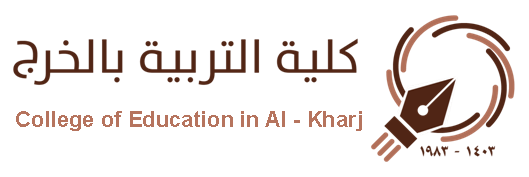 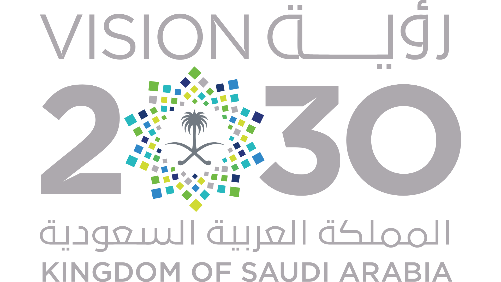 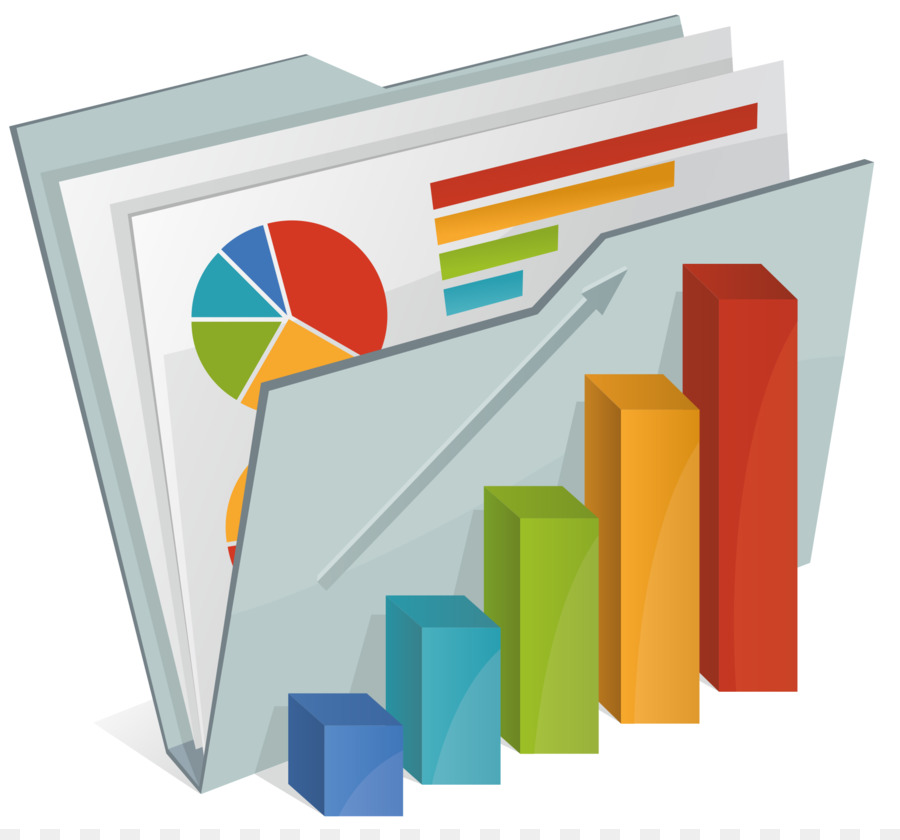 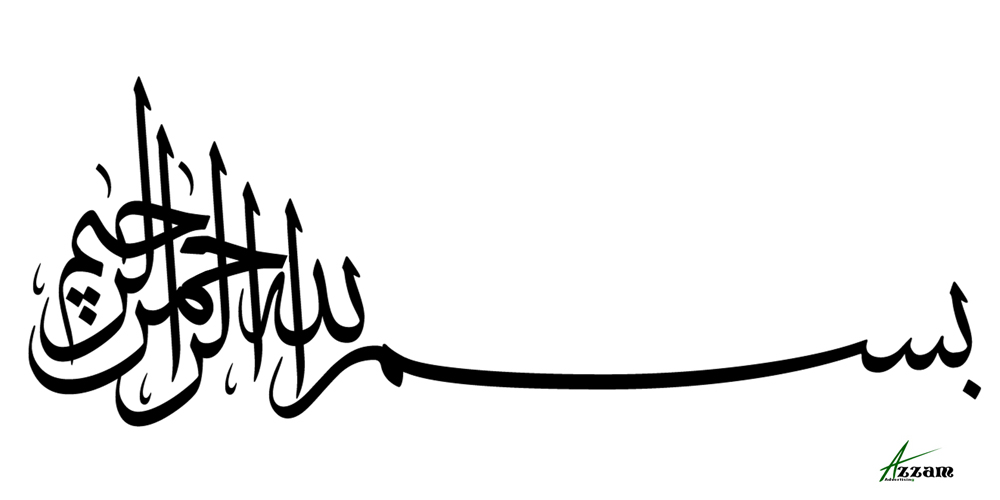 فهرس الجداولجدول 1: الأقسام العلمية والبرامج الأكاديمة بالكلية خلال العام الجامعي 1443هـ	13جدول 2: أعداد الموضوعات التي ناقشها مجلس الكلية خلال العام الجامعي  1443هـ	15جدول 3: أعداد أعضاء هيئة التدريس ومن في حكمهم خلال العام الجامعي 1443هـ	20جدول 4 : أعداد الموظفين/ الموظفات خلال العام الجامعي 1443هـ	22جدول 5: أعداد المبتعثين الحالة والتخصص خلال العام الجامعي 1443هـ	24جدول 6: أعداد المبتعثين حسب الحالة-الدرجة العلمية للعام الجامعي 1443هـ:	25جدول 7: أعداد المبتعثين حسب الحالة والجنس للعام الجامعي 1443هـ	27جدول 8: أعداد المبتعثين حسب جهة الابتعاث للعام الجامعي 1443هـ	28جدول 9: بيان بتوزيع المدارس المرشحة لتدريب طالبات التربية الميدانية خلال العام الجامعي 1443هـ:	29جدول 10: توزيع طالبات التدريب الميداني على الأقسام العلمية خلال العام الجامعي 1443هـ:	29جدول 11: بيان بالمحاضرات التأهيلية لطلاب التدريب الميداني وطالباته خلال العام الجامعي 1443هـ	30جدول 12: إحصائية بالطلاب/ الطالبات المقيدين (بكالوريوس) خلال العام الجامعي 1443هـ	32جدول 13: إحصائية بالطلاب/ الطالبات المقيدين (ماجستير) خلال العام الجامعي 1443هـ	32جدول 14: أعداد الطلبة الخريجين/ الخريجات (بكالوريوس) خلال العام الجامعي 1443هـ	36جدول 15: أعداد الطلبة الخريجين/ الخريجات (ماجستير) خلال العام الجامعي 1443هـ	36جدول 16: تجهيزات المكتبة خلال العام الجامعي 1443هـ	40جدول 17: مقتنيات مكتبة الكلية حسب الأقسام العلمية حتى العام الجامعي 1443هـ:	41جدول 18: المرافق والتجهيزات بكلية التربية خلال العام الجامعي 1443هـ	42جدول 19: المؤتمرات العلمية والندوات خلال العام الجامعي 1443هـ	44جدول 20: الدورات التدريبية وورش العمل خلال العام الجامعي 1443هـ:	45جدول 21: أوراق البحث والكتب والمنشورات خلال العام الجامعي 1443هـ:	47جدول 22: الإشراف والتحكيم على الرسائل العلمية والجوائز العلمية خلال العام الجامعي 1443هـ:	48جدول 23: أنشطة وحدة التطوير المهني خلال العام الجامعي 1443هـ	49جدول 24: الأنشطة الثقافية والاجتماعية للعام الجامعي 1443هـ	53جدول 25: الأنشطة الرياضية للعام الجامعي 1443هـ	57جدول 26: أنشطة الأندية الطلابية للعام الجامعي 1443هـ	58جدول 27: الأنشطة والفعاليات بحسب النوع / العدد / المستفيدين خلال العام الجامعي 1443هـ	60جدول 28 : بيان بمستوى التقدم في الأداء خلال العام الجامعي 1443هـ	66جدول 29: بيان بمعوقات العمل خلال العام الجامعي 1443هـ	67فهرس الإشكال البيانيةرسم توضيحي 1: الموضوعات التي ناقشها مجلس الكلية للعام الجامعي 1443هـ	16رسم توضيحي 2: بيان بوحدات الكلية ولجانها المساندة خلال العام الجامعي 1443هـ	19رسم توضيحي 3: أعضاء هيئة التدريس ومن في حكمهم خلال العام الجامعي 1443هـ (حسب المرتبة العلمية(	21رسم توضيحي 4: أعضاء هيئة التدريس ومن في حكمهم خلال العام الجامعي 1443هـ(حسب الجنس)	21رسم توضيحي 5: أعضاء هيئة التدريس ومن في حكمهم خلال العام الجامعي 1443هـ(حسب الجنسية)	22رسم توضيحي 6: أعداد الموظفين حسب الجنسية خلال العام الجامعي 1443هـ	23رسم توضيحي 7: أعداد الموظفات حسب الجنسية خلال العام الجامعي 1443هـ	23رسم توضيحي 8: أعداد المبتعثين الحالة والتخصص خلال العام الجامعي 1443هـ	25رسم توضيحي 9: أعداد المبتعثين حسب الحالة-الدرجة العلمية للعام الجامعي 1443هـ	26رسم توضيحي 10: أعداد المبتعثين حسب الحالة والجنس للعام الجامعي 1443هـ	27رسم توضيحي 11: أعداد المبتعثين حسب جهة الابتعاث للعام الجامعي 1443هـ	28رسم توضيحي 12: أعداد الطلاب خلال العام الجامعي 1443هـ (بكالوريوس)	33رسم توضيحي 13: أعداد الطالبات خلال العام الجامعي 1443هـ (بكالوريوس)	33رسم توضيحي 14: أعداد الطلاب خلال العام الجامعي 1443هـ (ماجستير)	34رسم توضيحي 15: بيان بمرافق وتجهيزات الكلية خلال العام الجامعي 1443هـ	43رسم توضيحي 16: المؤتمرات العلمية والندوات خلال العام الجامعي 1443هـ	44رسم توضيحي 17: الدورات التدريبية وورش العمل خلال العام الجامعي 1443هـ	46رسم توضيحي 18: أوراق البحث والكتب والمنشورات خلال العام الجامعي 1443هـ	47رسم توضيحي 19: الإشراف والتحكيم على الرسائل العلمية والاستبانات والجوائز خلال العام الجامعي 1443هـ	48رسم توضيحي 20: أعداد الحضور في أنشطة وحدة التطوير المهني خلال العام الجامعي 1443هـ	50رسم توضيحي 21: أعداد الحضور لأنشطة وفعاليات وحدة خدمة المجتمع خلال العام الجامعي 1443هـ	52رسم توضيحي 22: الأنشطة والفعاليات بحسب النوع خلال العام الجامعي 1443هـ	61رسم توضيحي 23: الأنشطة والفعاليات بحسب عدد المستفيدين خلال العام الجامعي 1443هـ	62كلمة العميد		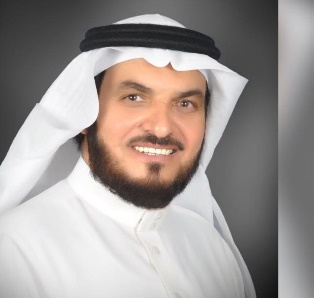 بسم الله الرحمن الرحيموالحمد لله العلي الكبير، القائل "وقل اعملوا فسيرى الله عملكم ورسوله والمؤمنون" والصلاة والسلام على أشرف الأنبياء والمرسلين وبعد.فيسعد عمادة كلية التربية بالخرج ويشرفها أن تضع بين أيديكم الأعمال المنجزة في العام الجامعي 1443ه في صفحات تمثل جهدًا قام به فريق من منسوبي الكلية ضم أفرادًا من الأقسام العملية والوحدات الإدارية فضلا عن الوحدات الفنية في الكلية. عملوا بروح الفريق ورصدوا بإخلاص وشفافية الأنشطة العلمية والثقافية والاجتماعية في الكلية , وما قُدِّم في خدمة المجتمع وقد تأثرت هذه الجهود بجائحة كورونا في الفصل الثاني والتي تم التغلب على إفرازاتها بالاعتماد على الأنشطة واللقاءات الافتراضية , وقد جاء التقرير حافلا بالإحصائيات التي ترسم كم الإنجازات وأهدافها وتفصيلاتها , كما جاء مشفوعًا ومدعومًا بالرسوم البيانية والصور التي تقرب الصورة وتختصر المعلومة , والتقرير في صورته العامة جاء مستلا من خطة الكلية الاستراتيجية , ومواكبًا في فقراته لخطة الجامعة وأهدافها الاستراتيجية , والشكر في ذلك بعد الله تعالى موصول لسعادة رئيس الجامعة لمتابعته لأنشطة الكلية كافة , ولتوجيهاته ومرئياته وملاحظاته القيمة , والشكر لوكالة الدراسات العليا والبحث العلمي والجودة وخدمة المجتمع على الجهد المبذول في إعداد صفحات هذا التقرير وإخراجه , وكذا الشكر لجميع رؤساء الأقسام العلمية, ورؤساء الوحدات الإدارية , ووحدة النشاط الطلابي, والأندية الطلابية كافة, فلهم منا جزيل الشكر , ووافر التقدير, والله الموفق في البدء والختام							عميد الكلية						د. عبدالرحمن بن عبيد الرفدي
شكر وتقدير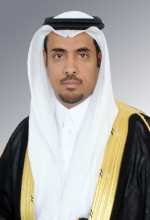 بسم الله الرحمن الرحيموالحمد لله والصلاة والسلام على رسوله الأمين وبعد.فيسرنا في وكالة كلية التربية للدراسات العليا والبحث العلمي والجودة وخدمة المجتمع ، أن ننشر خلاصة عملنا، وحصيلة جهدنا في العام الدراسي 1443هـ في هذا التقرير الذي حرصنا أن يكون تقريرًا وافيًا لكل ما قمنا به من عمل أكاديمي ، أو نشاط منهجي وغير منهجي ، فضلا عن خدمة المجتمع ، كما حرصنا أن يكون سجلا حافلا بالرسوم البيانية والإحصائيات؛ وذلك لعلمنا أن الإحصائية تعبر بصدق عن الواقع ، كما أن الرسوم البيانية ترسم بدقة جوانب المعلومة ، وقد قام بهذا الجهد نفر كريم من منسوبي الكلية تحت إشراف وكالة الكلية للدراسات العليا والبحث العملي والجودة وخدمة المجتمع . فلهم جزيل الشكر ووافر الثناء على جهدهم المبذول.     والشكر لسعادة رئيس الجامعة على اهتمامه المقدر بأنشطة الكلية، والشكر لسعادة عميد الكلية على متابعته الدائمة لعملنا خلال مرحلة إعداد التقرير، وعلى توجيهاته السديدة وملاحظاته القيمة، والشكر لرؤساء الأقسام الأكاديمية، ورؤساء الوحدات الإدارية على تعاونهم معنا في إخراج التقرير والله الموفق في البدء والختام.                                                                                                          وكيل الدراسات العليا والبحث العلمي والجودة وخدمة المجتمع                                                                                                       د. مبارك بن سعد الوزرةأهداف التقريرمقدمة عن كلية التربية – الخرج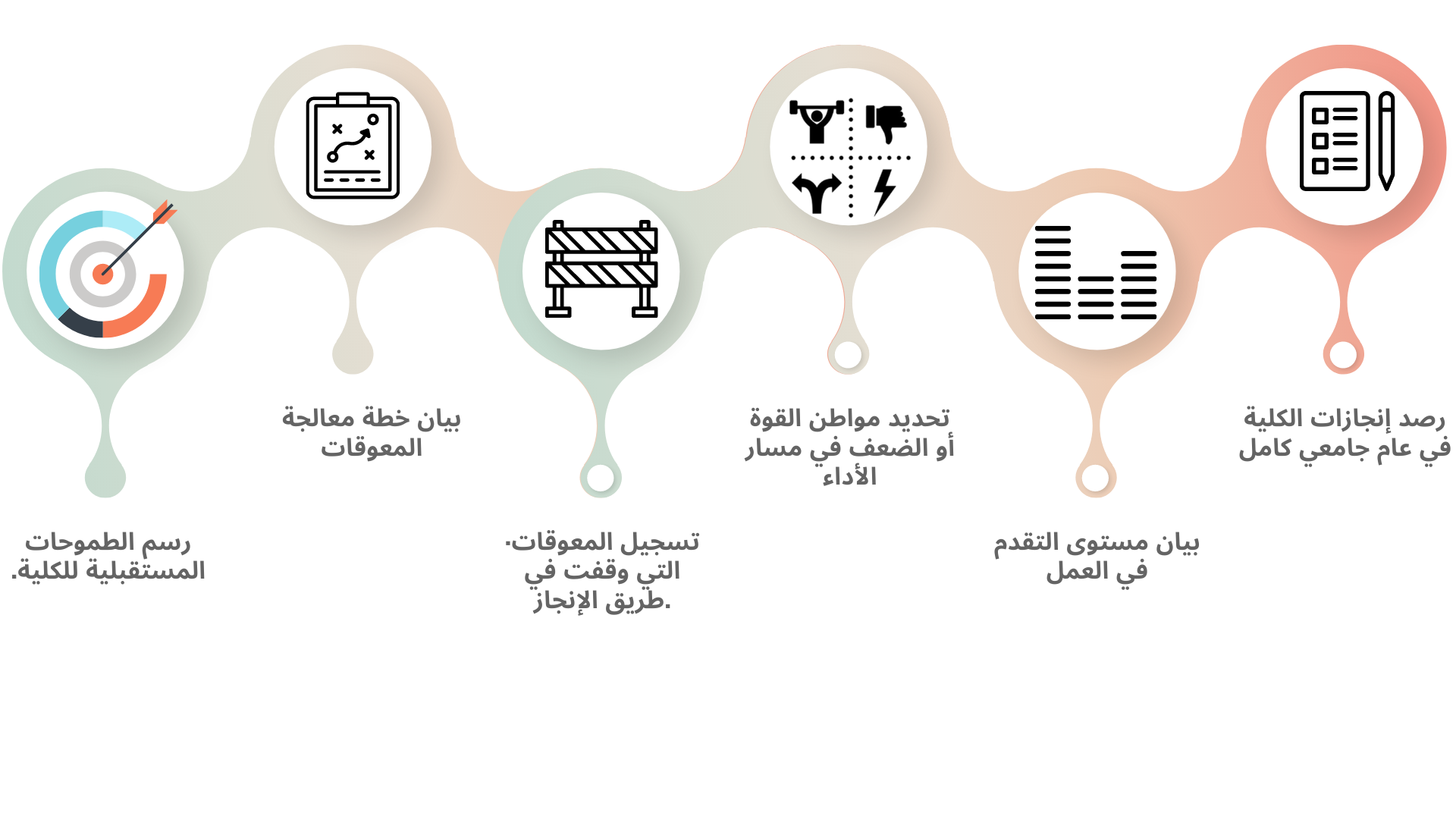 نبذة عن الكليةأنشئت كلية التربية للبنات في محافظة الخرج في العام 1403هـ وكانت تمنح درجة الدبلوم فقط. وفي 29/11/1414 هـ صدر قرار معالي الرئيس العام لتعليم البنات رقم 1597/1 والقاضي بتطوير الكلية المتوسطة بالخرج اعتبارا من العام الدراسي 1415/1416هـ إلى كلية تربية وفق نظام السنوات الأربع، وتمنح الطالبة فيها بموجب القرار درجة البكالوريوس.وفي عام 1417/1418 هـ انفصلت الأقسام العلمية بمبنى مستقل يقع شرق المحافظة-الفيصلية-وفي عام 1422/1423 هـ افتتح قسم جديد بالكلية نظرا لحاجة المحافظة لتخصص التاريخ.وفي عام 1423/1424 هـ صدرت موافقة معالي نائب وزير المعارف لشؤون تعليم البنات بفتح باب القبول للانتساب بكليات البنات بالمملكة لإتاحة الفرصة لقبول أكبر عدد ممكن من الطالبات.وفي عام 1429/1430 هـ انضمت الكلية لجامعة الملك سعود، وفي عام 1431 هـ انضمت الكلية لجامعة الخرج والتي تغير مسماها لجامعة سلمان بن عبد العزيز ثم بأمر ملكي تم تغيير المسمى لجامعة الأمير سطام بن عبد العزيز.الرؤيةكلية متميزة في التعليم وفي البحث التربوي وفي الشراكات المجتمعية ومنافسة في سوق العمل.الرسالةتقديم تعليم تربوي متميز وتطوير بحوث تربوية إبداعية وتعزيز الشراكة المجتمعية من خلال بيئة أكاديمية محفزة وموارد بشرية وتقنية متميزة.القيم الجوهريةاشتقت اللجنة التنفيذية للخطة الاستراتيجية لكلية التربية قيماً رئيسة مستمدة من هدي الإسلام الحنيف، وتشكل هذه القيم القاعدة التي تستند عليها الكلية في أدائها الأكاديمي والإداري وهي الإطار الذي يحكم أخلاقيات التعامل بين منسوبي الكلية من أعضاء هيئة التدريس والإداريين والطلاب.والقيم التي تتبناها كلية التربية بالخرج هي أيضا مستمدة من قيم جامعة الأمير سطام بن عبد العزيز وأهدافها وهي: الهوية الوطنية، العدالة، روح الفريق، الإتقان والشفافية والمسؤولية وفيما يلي تعريف لكل من هذه القيم:الهوية الوطنية: الالتزام بقيم الانتماء والمواطنة.العدالة: معاملة كل منسوبي الكلية بمعيار واحد دون محاباة أو تمييز.روح الفريق: تشجيع الروح الجماعية لإنجاز الأهداف.الإتقان: مراقبة الله والالتزام بمعايير الجودة، والتطوير المستمر.المسؤولية: تشجيع تحمل الأعباء والمسؤولية الفردية والمجتمعية.الشفافية: الصدق في نشر الوثائق والتقارير والاستعداد للإجابة عن الاستفسارات حولها في كل وقت وحين.الأهداف الاستراتيجيةتعزيز الصورة الذهنية للكلية محلياً وإقليمياً.تمكين الخريج من المنافسة في سوق العمل.تطوير إستراتيجيات التعليم والتعلم في الكلية.تنمية الموارد البشرية في الكلية وتطوير مهاراتها.تطوير برامج الدراسات العليا.تحسين ممارسات الجودة وتطبيقاتها في الكلية.تطوير برامج داعمة للمسؤولية المجتمعية وبناء شراكات مجتمعية فاعلة.الهيكل التنظيمي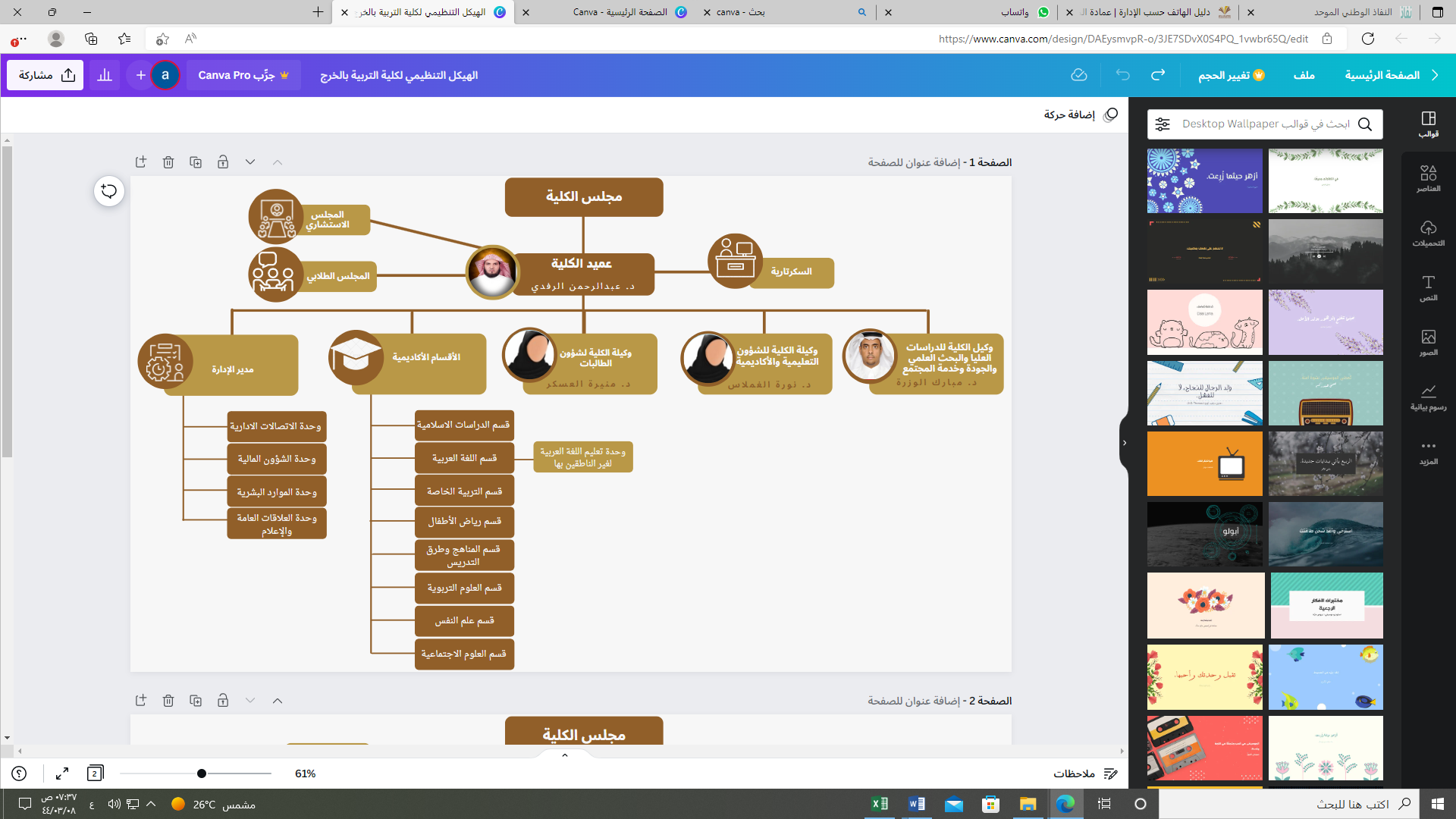 الأقسام العلمية والبرامج الأكاديميةيوجد بكلية التربية عدد من الأقسام العلمية والتي تضم عددًا من البرامج الأكاديمية للطلاب والطالبات.	جدول 1: الأقسام العلمية والبرامج الأكاديمة بالكلية خلال العام الجامعي 1443هـالشؤون الإدارية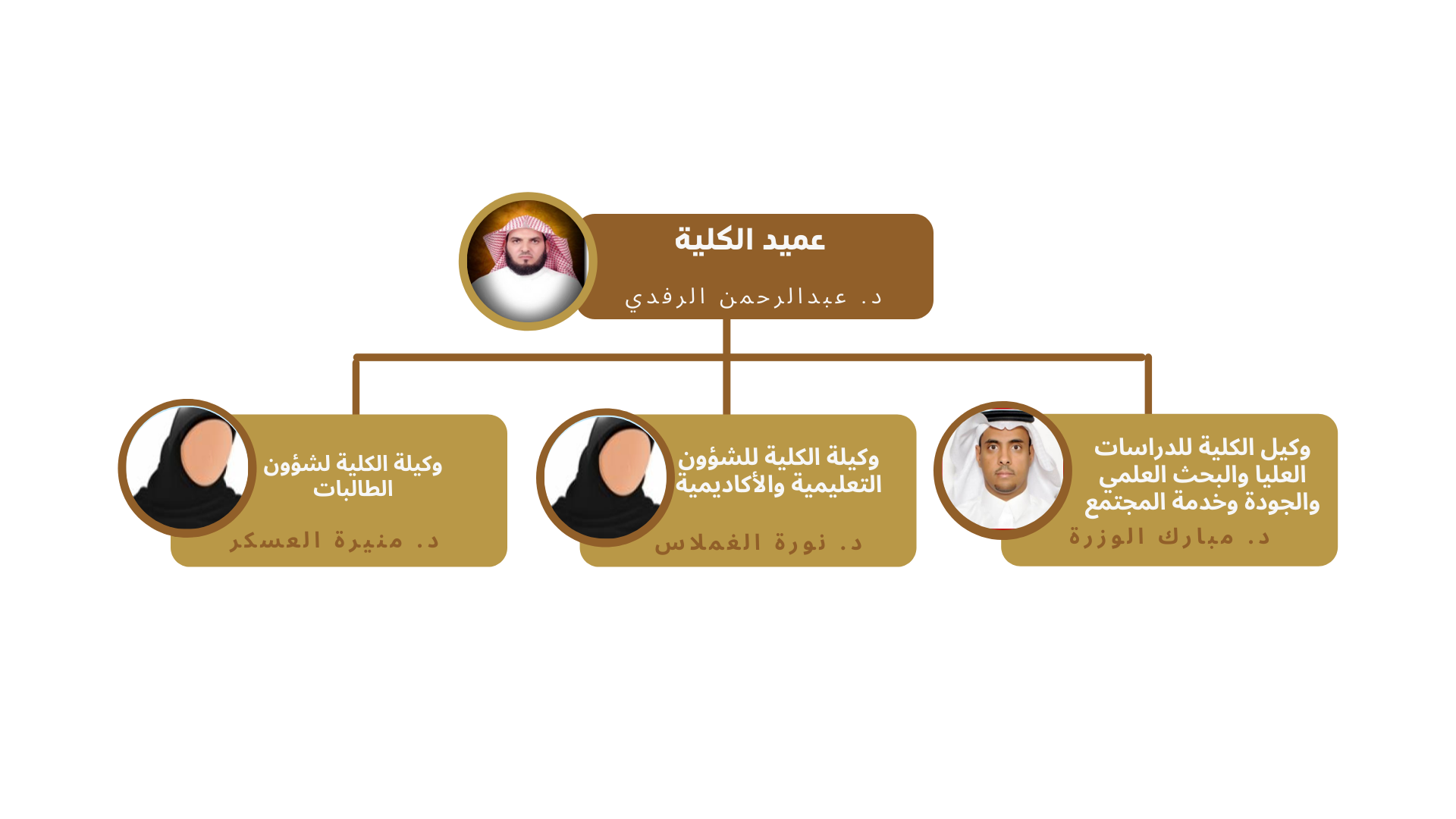 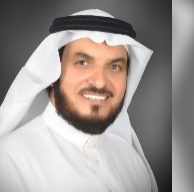 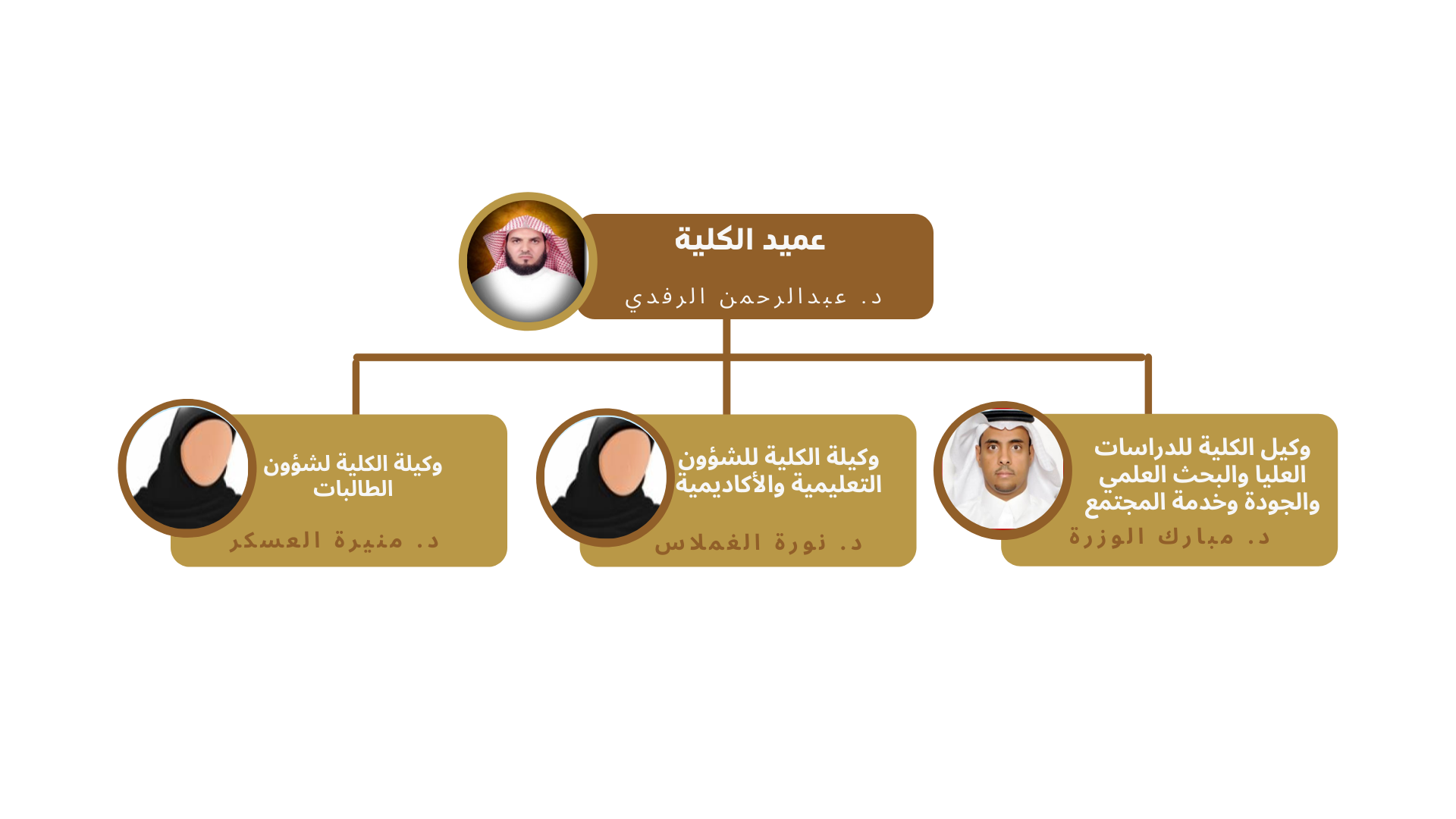 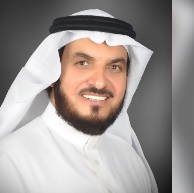 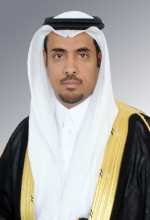 مجلس الكليةموضوعات مجالس الكليةعقد مجلس كلية التربية خلال العام الجامعي 1443هـ (31) اجتماعاً وناقش خلالها (267) موضوعاً، واتخذ المجلس قراراته بعد عرضها ومناقشتها.جدول 2: أعداد الموضوعات التي ناقشها مجلس الكلية خلال العام الجامعي  1443هـرسم توضيحي 1: الموضوعات التي ناقشها مجلس الكلية للعام الجامعي 1443هـوحدات ولجان الكلية المساندة	جدول 3: بيان بوحدات الكلية ولجانها المساندة خلال العام الجامعي 1443هـرسم توضيحي 2: بيان بوحدات الكلية ولجانها المساندة خلال العام الجامعي 1443هـأعضاء هيئة التدريس والموظفينأعضاء هيئة التدريسجدول 3: أعداد أعضاء هيئة التدريس ومن في حكمهم خلال العام الجامعي 1443هـرسم توضيحي 3: أعضاء هيئة التدريس ومن في حكمهم خلال العام الجامعي 1443هـ (حسب المرتبة العلمية(رسم توضيحي 4: أعضاء هيئة التدريس ومن في حكمهم خلال العام الجامعي 1443هـ(حسب الجنس)رسم توضيحي 5: أعضاء هيئة التدريس ومن في حكمهم خلال العام الجامعي 1443هـ(حسب الجنسية)إحصائية الموظفين والموظفاتجدول 4 : أعداد الموظفين/ الموظفات خلال العام الجامعي 1443هـرسم توضيحي 6: أعداد الموظفين حسب الجنسية خلال العام الجامعي 1443هـرسم توضيحي 7: أعداد الموظفات حسب الجنسية خلال العام الجامعي 1443هـالابتعاثالمبتعثون بحسب الأقسام الأكاديميةجدول 5: أعداد المبتعثين الحالة والتخصص خلال العام الجامعي 1443هـرسم توضيحي 8: أعداد المبتعثين الحالة والتخصص خلال العام الجامعي 1443هـالابتعاث حسب الدرجة العلميةجدول 6: أعداد المبتعثين حسب الحالة-الدرجة العلمية للعام الجامعي 1443هـ:رسم توضيحي 9: أعداد المبتعثين حسب الحالة-الدرجة العلمية للعام الجامعي 1443هـالابتعاث حسب الجنسجدول 7: أعداد المبتعثين حسب الحالة والجنس للعام الجامعي 1443هـرسم توضيحي 10: أعداد المبتعثين حسب الحالة والجنس للعام الجامعي 1443هـالابتعاث حسب جهة الابتعاثجدول 8: أعداد المبتعثين حسب جهة الابتعاث للعام الجامعي 1443هـرسم توضيحي 11: أعداد المبتعثين حسب جهة الابتعاث للعام الجامعي 1443هـالتدريب الميدانيتوزيع المدارس المرشحة لتدريب الطالباتجدول 9: بيان بتوزيع المدارس المرشحة لتدريب طالبات التربية الميدانية خلال العام الجامعي 1443هـ:إحصائيات طالبات التدريب الميدانيجدول 10: توزيع طالبات التدريب الميداني على الأقسام العلمية خلال العام الجامعي 1443هـ:المحاضرات التأهيلية لطلاب التدريب الميداني وطالباتهجدول 11: بيان بالمحاضرات التأهيلية لطلاب التدريب الميداني وطالباته خلال العام الجامعي 1443هـالشؤون التعليمية والأكاديميةأعداد الطلبة المقيدينجدول 12: إحصائية بالطلاب/ الطالبات المقيدين (بكالوريوس) خلال العام الجامعي 1443هـجدول 13: إحصائية بالطلاب/ الطالبات المقيدين (ماجستير) خلال العام الجامعي 1443هـ رسم توضيحي 12: أعداد الطلاب خلال العام الجامعي 1443هـ (بكالوريوس)رسم توضيحي 13: أعداد الطالبات خلال العام الجامعي 1443هـ (بكالوريوس)رسم توضيحي 14: أعداد الطلاب خلال العام الجامعي 1443هـ (ماجستير)رسم توضيحي 13: أعداد الطالبات خلال العام الجامعي 1443هـ (ماجستير)الخريجونجدول 14: أعداد الطلبة الخريجين/ الخريجات (بكالوريوس) خلال العام الجامعي 1443هـجدول 15: أعداد الطلبة الخريجين/ الخريجات (ماجستير) خلال العام الجامعي 1443هـرسم توضيحي 13: خريجو برنامج البكالوريوس العام الجامعي 1443هـرسم توضيحي 14: خريجات برنامج البكالوريوس من العام الجامعي 1443هـرسم توضيحي 15: خريجو برنامج الماجستير العام الجامعي 1443هـرسم توضيحي 16: خريجات برنامج الماجستير العام الجامعي 1443هـمكتبة الكليةتهتم مكتبة كلية التربية بدعم العملية التعليمية، وتساند نشاط البحث العلمي عبر إتاحة الوصول إلى مصادر المعلومات بأشكالها وأنواعها المختلفة للطالبات وأعضاء هيئة التدريس بالكلية وتحتوي المكتبة على ما يقرب من (11000) كتاب موزعة على التخصصات العلمية لبرامج الكلية كما تهدف إلى تحقيق ما يلي:إتاحة وصول مصادر المعلومات لمنسوبي الكلية.تنمية المقتنيات والمراجع في كافة التخصصات الموضوعية بشكل متوازن.تنظيم مصادر المعلومات بما يتماشى مع أحدث التقنيات والوسائل الحديثة.التعاون مع مرافق المعلومات والجهات ذات العلاقة بالجامعة لتقديم أفضل الخدمات.جدول 16: تجهيزات المكتبة خلال العام الجامعي 1443هـجدول 17: مقتنيات مكتبة الكلية حسب الأقسام العلمية حتى العام الجامعي 1443هـ:المرافق والتجهيزاتجدول 18: المرافق والتجهيزات بكلية التربية خلال العام الجامعي 1443هـرسم توضيحي 15: بيان بمرافق وتجهيزات الكلية خلال العام الجامعي 1443هـالإنجازات العلمية لأعضاء هيئة التدريسالمؤتمرات العلمية والندوات:جدول 19: المؤتمرات العلمية والندوات خلال العام الجامعي 1443هـرسم توضيحي 16: المؤتمرات العلمية والندوات خلال العام الجامعي 1443هـالدورات التدريبية وورش العملجدول 20: الدورات التدريبية وورش العمل خلال العام الجامعي 1443هـ:رسم توضيحي 17: الدورات التدريبية وورش العمل خلال العام الجامعي 1443هـأوراق البحث والكتب والمنشوراتجدول 21: أوراق البحث والكتب والمنشورات خلال العام الجامعي 1443هـ:رسم توضيحي 18: أوراق البحث والكتب والمنشورات خلال العام الجامعي 1443هـالإشراف والتحكيم على الرسائل العلمية والجوائز العلميةجدول 22: الإشراف والتحكيم على الرسائل العلمية والجوائز العلمية خلال العام الجامعي 1443هـ:رسم توضيحي 19: الإشراف والتحكيم على الرسائل العلمية والاستبانات والجوائز خلال العام الجامعي 1443هـالتطوير والتدريب المهنيجدول 23: أنشطة وحدة التطوير المهني خلال العام الجامعي 1443هـرسم توضيحي 20: أعداد الحضور في أنشطة وحدة التطوير المهني خلال العام الجامعي 1443هـخدمة المجتمعتختص هذه الوحدة بالتخطيط والتنظيم لتنفيذ أنشطة خدمة المجتمع المقدمة من الكلية ومنسوبيها للمجتمع والتقويم الدوري لهذه الخدمات بناء على أراء المستهدفين، لتوجيهها إلى حاجات المجتمع في المحافظات التي تخدمها الكلية، ورصد وتنظيم وتوثيق أنشطة خدمة المجتمع لكافة منسوبي الكلية من هيئة التدريس والطلاب والطالبات.جدول 26 :أنشطة وفعاليات وحدة خدمة المجتمع خلال العام الجامعي 1443هـ.رسم توضيحي 21: أعداد الحضور لأنشطة وفعاليات وحدة خدمة المجتمع خلال العام الجامعي 1443هـالأنشطة الطلابية والفعالياتالأنشطة الثقافية والاجتماعيةجدول 24: الأنشطة الثقافية والاجتماعية للعام الجامعي 1443هـالأنشطة الرياضيةجدول 25: الأنشطة الرياضية للعام الجامعي 1443هـالأندية الطلابيةجدول 26: أنشطة الأندية الطلابية للعام الجامعي 1443هـالأنشطة والفعاليات بحسب النوع / العدد / المستفيدينجدول 27: الأنشطة والفعاليات بحسب النوع / العدد / المستفيدين خلال العام الجامعي 1443هـرسم توضيحي 22: الأنشطة والفعاليات بحسب النوع خلال العام الجامعي 1443هـرسم توضيحي 23: الأنشطة والفعاليات بحسب عدد المستفيدين خلال العام الجامعي 1443هـالبرامج النوعية على مستوى الجامعةيوم الطفل العالمي. معرض الحضارات. المحاضرات التوعوية الفكرية لدعم مبادرات سفراء الوسطية. محاضرة محطات تاريخية في حياة الملك عبد العزيز. الخريطة التفاعلية لأثار المملكة. فيلم احتفاء مبنى الكلية باليوم الوطني.فعالية من أجل أطفالنا (عبارة عن مجلة إلكترونية تتضمن عدة مواضيع مختلفة تخص تنمية الطفل في جوانب مختلفة).اليوم العالمي للغة العربية.لقاء الخميس.الملتقى العلمي الطلابي.موجز عن منجزات العام 1443هـانتهاء الكلية تمامًا من تنفيذ متطلبات الاعتماد الأكاديمي الخاصة ببرنامج ماجستير الآداب في الإدارة والتخطيط التربوي، ورفع التقارير اللازمة لذلك، واستقبال الملاحظات الواردة، ووضع خطط تحسين وافية لها، والرفع في خاتمة المطاف بتقرير الدراسة الذاتية، واستقبال فريق التقويم المرسل من قبل هيئة تقويم التعليم، وتمت الإجابة عن استفساراتهم بثقة وجدارة، والآن في انتظار نتيجة التقويم النهائية.بناء على تكليف وارد من وزارة التعليم باشرت الكلية تنفيذ برامج الاستثمار الأمثل لكوادر التعليم العام، وقد كان من نصيبها برنامجان (التفكير الناقد والمهارات الرقمية) وقد أشرفت الكلية على البرنامجين حتى تخرج طلابهما، كما أشرفت على برامج الاستثمار الأمثل في كليتي الأفلاج وحوطة بني تميم.بناء على اختيار الكلية لتمثيل جامعة الأمير سطام في مشروع تعزيز كفاءة البحوث والدراسات العلمية باللغة العربية في مجالات العلوم الاجتماعية والإنسانية في الجامعات ، أقامت الكلية فعاليات المشروع، وشكلت اللجان الخاصة بذلك ، وباشرت اللجان أعمالها المتمثلة في الاجتماعات وورش العمل واللقاءات ، ورفعت التقارير اللازمة لكل مرحلة من مراحل المشروع إلى مقام الوزارة وفقًا لمعايير ومؤشرات الأداء المرسلة من قبل الوزارة ، وحصلت على الدرجة الكاملة (100) في التقرير الثاني والثالث والرابع ، علمًا أن التقرير الأول كان خاصًا بوضع الخطط وتشكيل اللجان. بجهود مقدرة حصلت الكلية على المركز الأول في الأنشطة الطلابية على مستوى الجامعة.حصل موقع الكلية الإلكتروني على المركز الأول من حيث التصميم والمحتوى على مستوى كليات الجامعة.شاركت الكلية في حفل الاحتفاء باللغة العربية، وأعدت فقرات متنوعة للحفل الذي كان تحت رعاية سعادة رئيس الجامعة ونال إعجاب الحضور.  عقد مجلس الكلية في العام 1443ه إحدى وثلاثين جلسة، ناقش خلالها (267) موضوعًا شملت: الشؤون الأكاديمية، واستحداث البرامج الأكاديمية، واعتماد خطط الماجستير والابتعاث، والتعيينات والترقيات والتفرغ العلمي، والنقل والتكليفات، والجودة والندب والإعارة، وتجديد العقود، وتشكيل اللجان المختلفة، والشؤون الإدارية وشؤون الأعضاء، والدراسات العليا، وشؤون الطلاب، وبدل التميز البحثي، ومكافآت نشر البحوث باللغة الإنجليزية.تابعت الكلية بجدية وحرص شديد شؤون مبتعثيها الجدد والذين على رأس العمل والخريجين منهم، علمًا أن إجمالي عدد المبتعثين بالكلية خمسون مبتعثًا يمثلون أقسام الكلية كافة.نفذت الكلية برنامج التربية الميدانية في أربعين مدرسة في الفصل الأول، واثنتين وعشرين مدرسة في الفصل الثاني، وذلك بالتعاون مع إدارة تعليم بالخرج.أعدت الكلية أربع محاضرات تأهيلية لطلاب التدريب الميداني نفذها أعضاء من قسم المناهج وطرق التدريس بالكلية.حضر 63 من منسوبي الكلية مؤتمرات وندوات علمية، وشارك في هذه المؤتمرات والندوات 14 عضوًا من منسوبي الكلية.حضر 69 عضوًا من منسوبي الكلية دورات مهنية، وشارك في هذه الدورات 15 عضوًا من منسوبي الكلية.حضر 57 عضوًا من منسوبي الكلية دورات تخصصية، وشارك فيها 15 عضوًا، كما حضر 43 عضوًا من منسوبي الكلية دورات علمية وشارك في هذه الدورات 15 عضوًا، بينما حضر 81 عضوًا ورش عمل مختلفة المهام، وشارك في هذه الورش 30 عضوًا من منسوبي الكلية. شارك منسوبو الكلية في تحكيم عدد من الاستبانات البحثية بلغ عددها 216 استبانة، كما شاركوا في الإشراف والتحكيم على عدد من الرسائل العلمية بلغ عدها 53 رسالة علمية في جامعتنا وفي جامعات أخرى.قدمت وحدة التطوير المهني بالكلية 7 دورات مهنية لمنسوبي الكلية؛ وذلك بالتعاون مع الأقسام العلمية بالكلية.أقامت وحدة خدمة المجتمع بالكلية أنشطة وفعاليات بلغ عددها 9 فعاليات مختلفة. تراوح عدد الحضور فيها بين 100 و700.أقامت وحدة الأنشطة الثقافية والاجتماعية بالكلية 91 منشطًا وفعالية شملت كافة مجالات الثقافة وقضايا المجتمع.أقامت وحدة الأنشطة الرياضية بالكلية 12 منشطًا رياضيًا مثلت كافة أنواع الرياضة.بلغت أنشطة الأندية الطلابية بالكلية 18 منشطًا شملت الهوايات كافة.تعزيزًا للهوية الوطنية أقامت الكلية 7 برامج نوعية على مستوى الجامعة أعدها ونفذها منسوبو الكلية.حققت الكلية المركز الثاني والثالث والرابع في مسابقة القرآن الكريم.حققت الكلية المركز الأول في مسابقة هاكسون اللغة العربية والذكاء الاصطناعي.أقامت الكلية المعرض العلمي الثاني لملصقات بحوث الأطفال.تم افتتاح الصالة الرياضية الخاصة بطالبات الكلية بعد إعدادها وتجهيزها بما يلزم لممارسة الرياضة.مستوى التقدم في الأداءيلاحظ تقدم مستوى الأداء رغم العوائق المتمثلة في جائحة كورونا وذلك عما تم رصده من إنجازات في العام السابق في مجال الدورات التخصصية، والتعليم الإلكتروني، والأنشطة الطلابية، وأنشطة التطوير المهني، وكذا في ممارسات التطوير والجودة وأنشطة خدمة المجتمع.بالإضافة لما ذكرنا فهناك إضافات في هذا العام يمثلها الجدول أدناه: جدول 28 : بيان بمستوى التقدم في الأداء خلال العام الجامعي 1443هـمعوقات العملجدول 29: بيان بمعوقات العمل خلال العام الجامعي 1443هـالطموحات المستقبليةأن تكون الكلية رائدة في مجال الدراسات العليا، وذلك بالتوسع في برامج الماجستير واستحداث برامج الدكتوراه، والحصول على الاعتماد الأكاديمي. أن تكون الكلية متميزة في مجال البحث التربوي؛ وذلك بحث أعضاء هيئة التدريس على تصميم البحوث الإبداعية المبتكرة بالتعاون مع عمادة البحث العلمي بالجامعة، والنشر في منصات النشر العالمية المرموقة.أن تكون الكلية رائدة في خدمة المجتمع الحاضن؛ وذلك بتقديم برامج توعوية وإرشادية، وتقديم استشارات تربوية وخدمات لغوية وإحصائية، فضلاً عن المشاركة في فعاليات المجتمع. الأنشطة في صور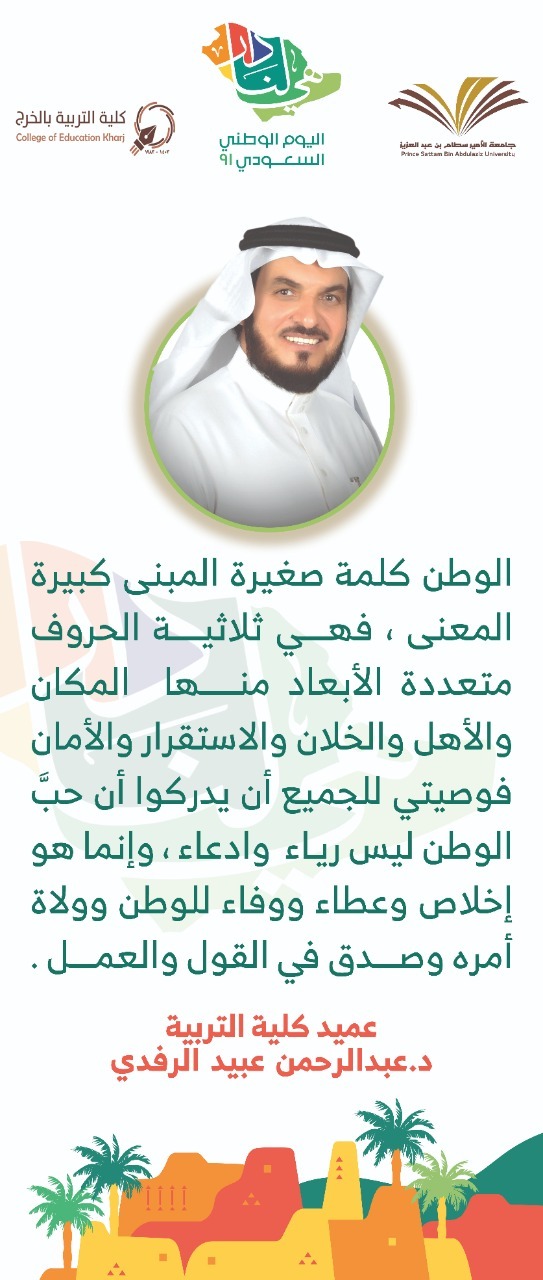 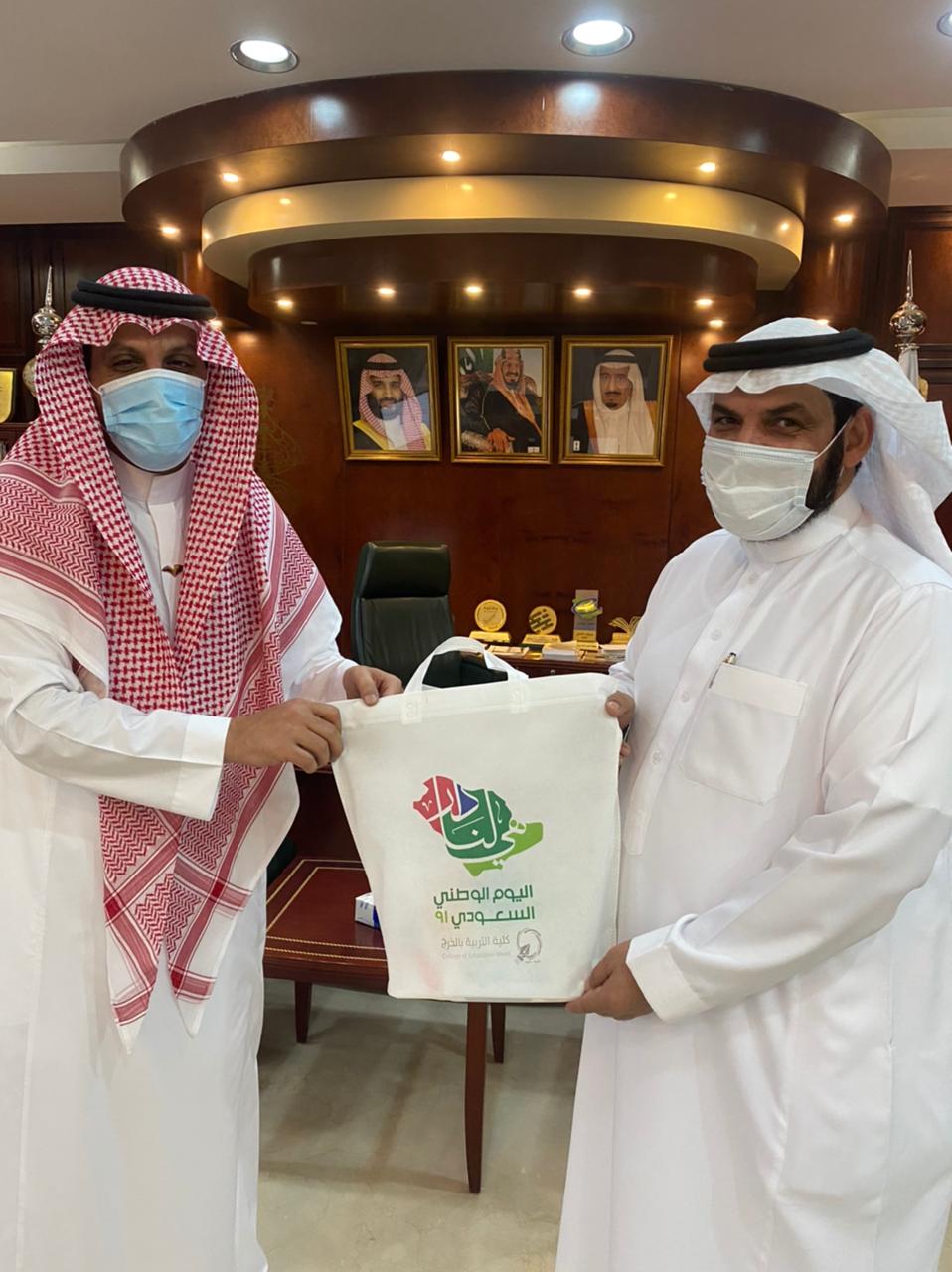 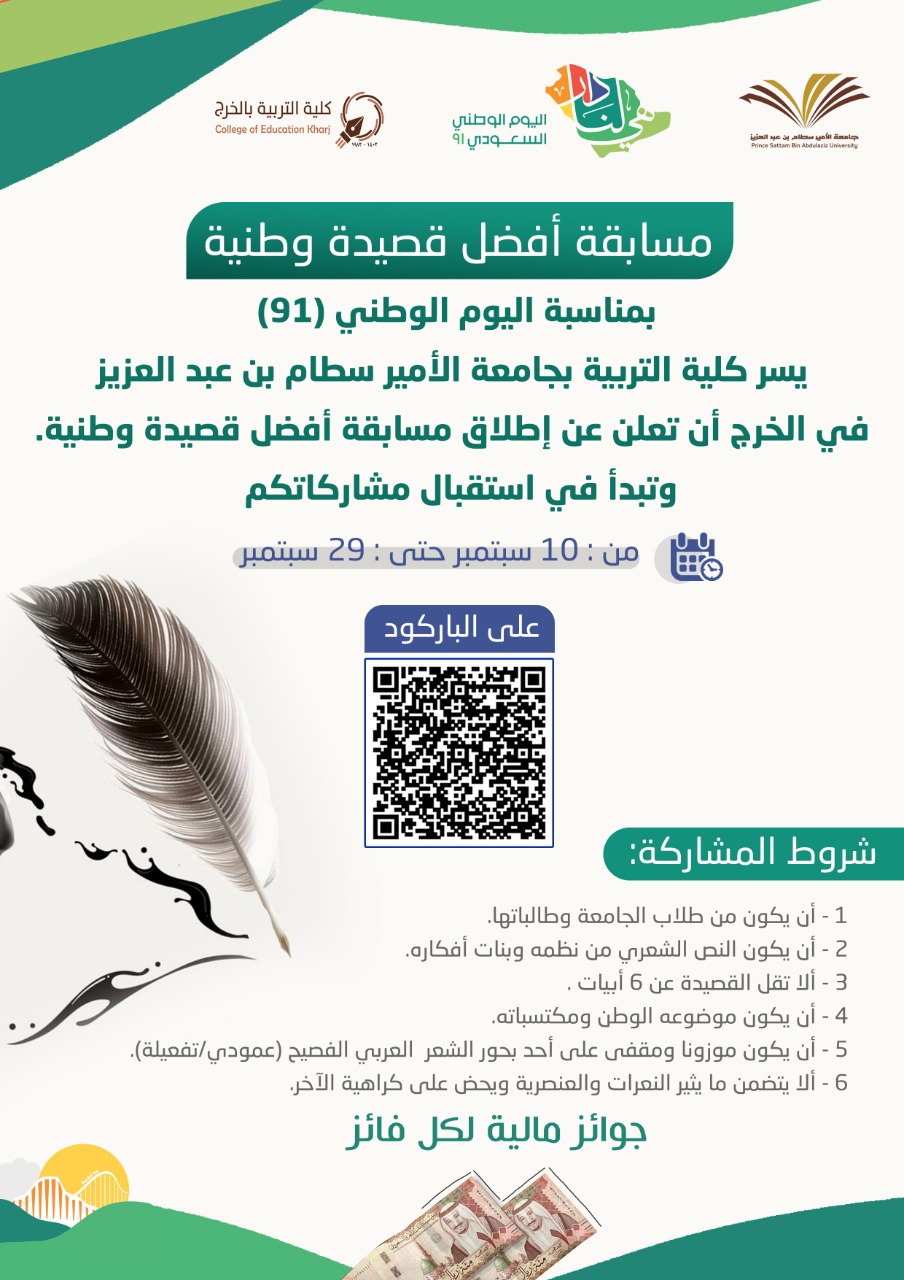 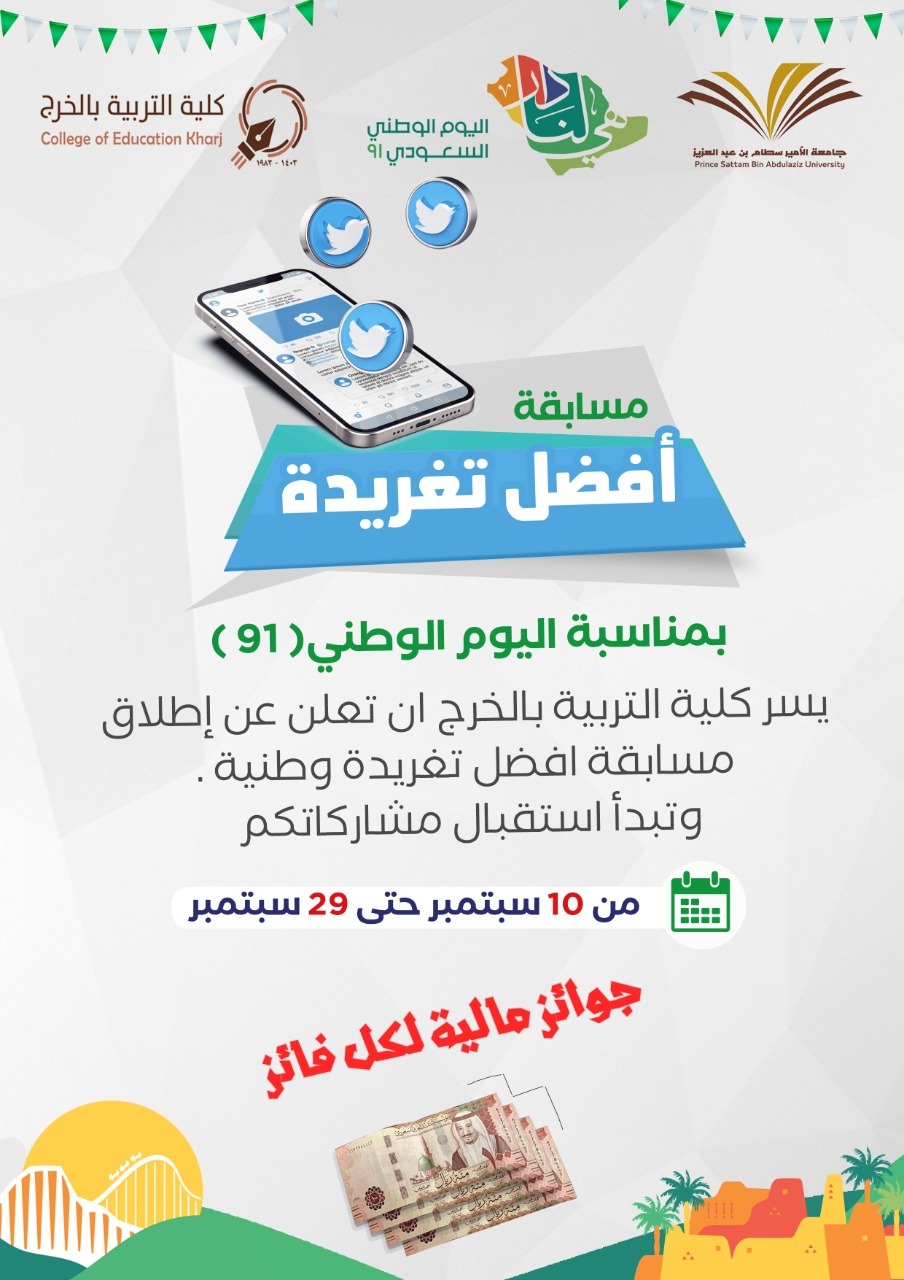 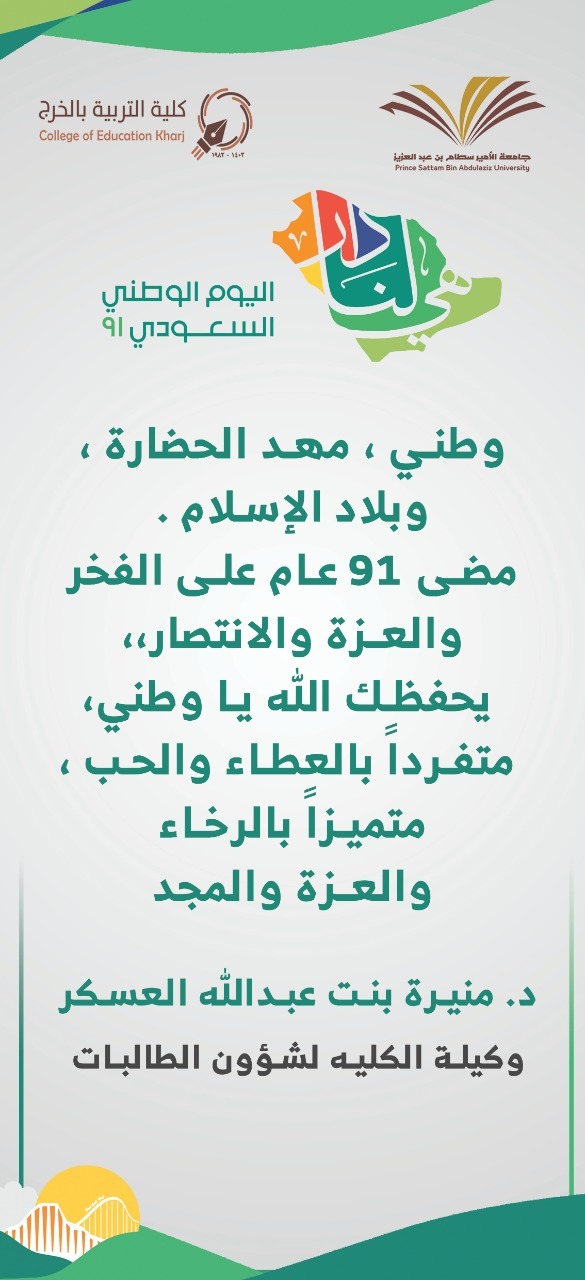 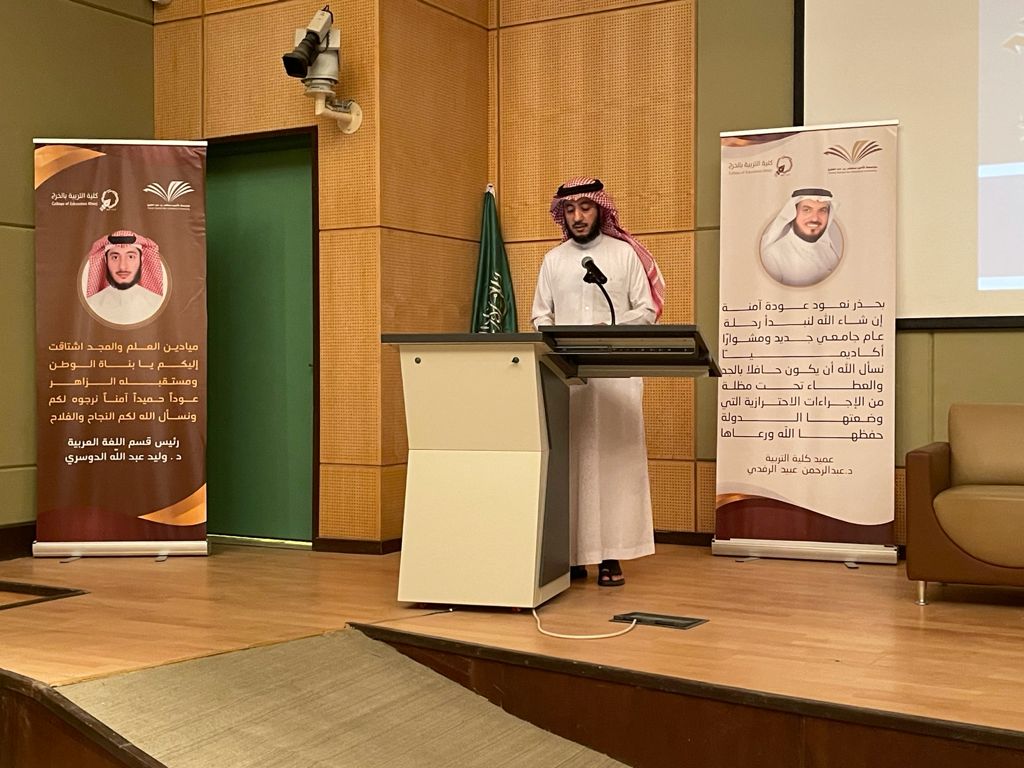 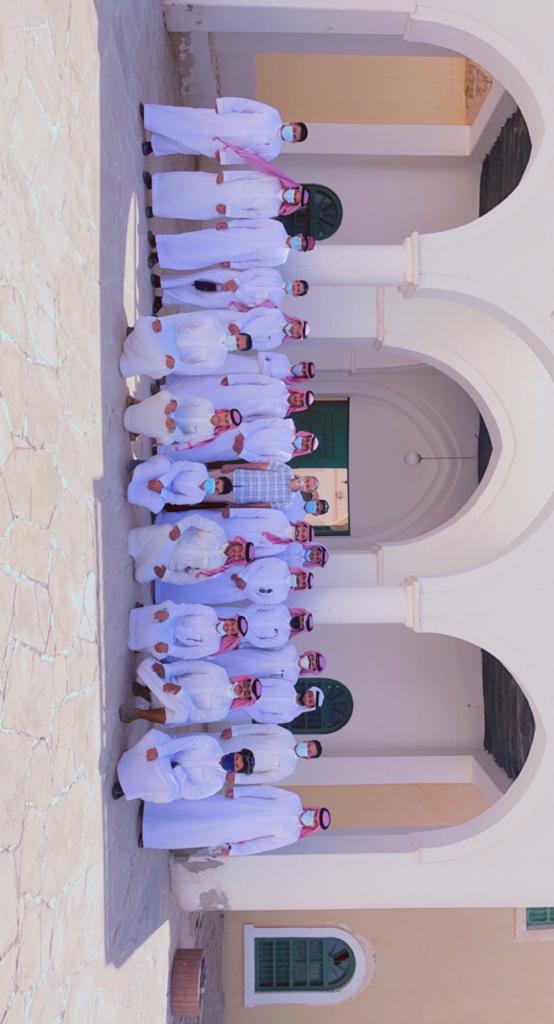 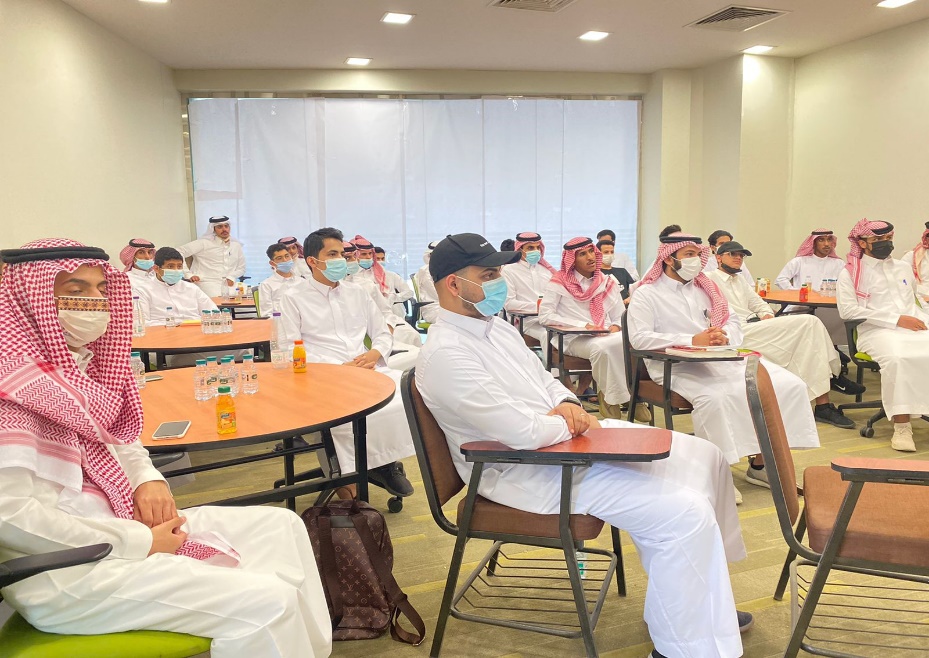 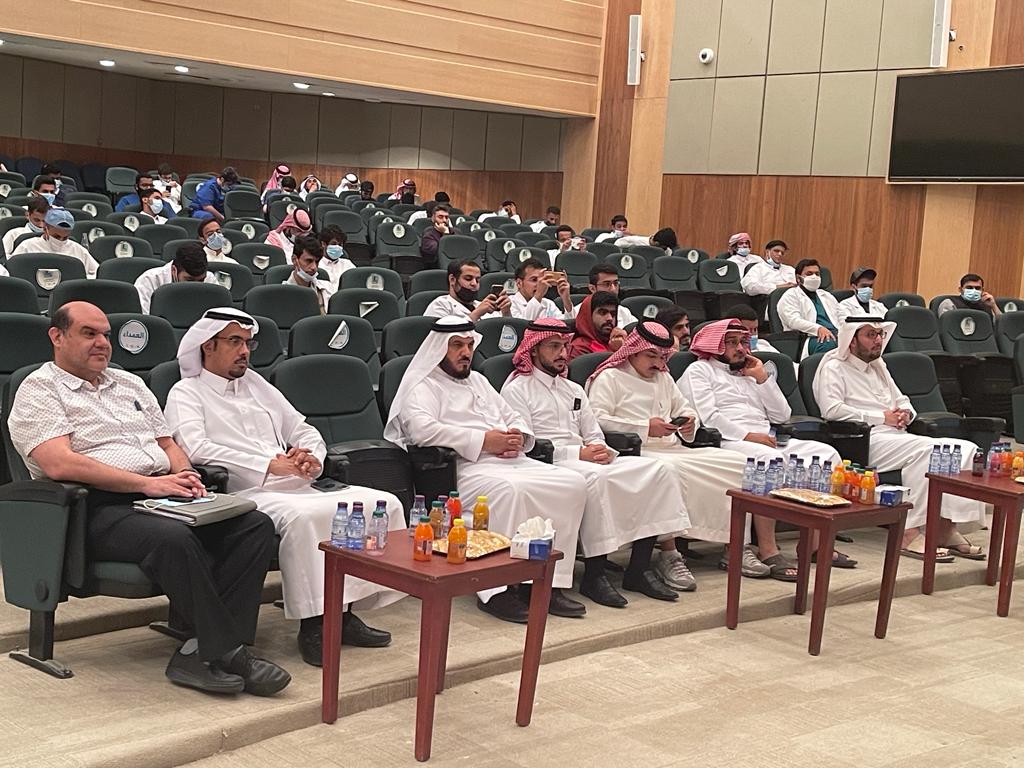 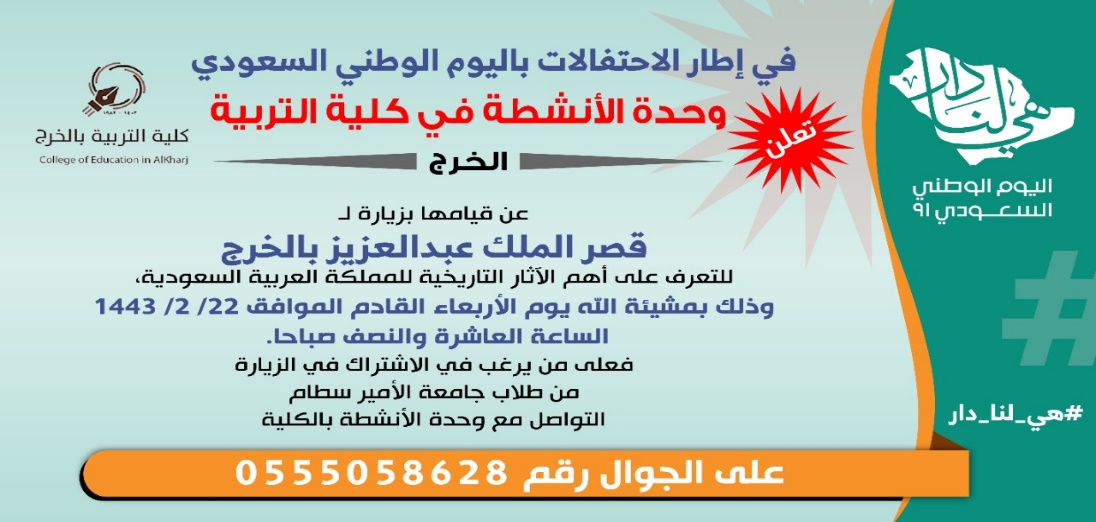 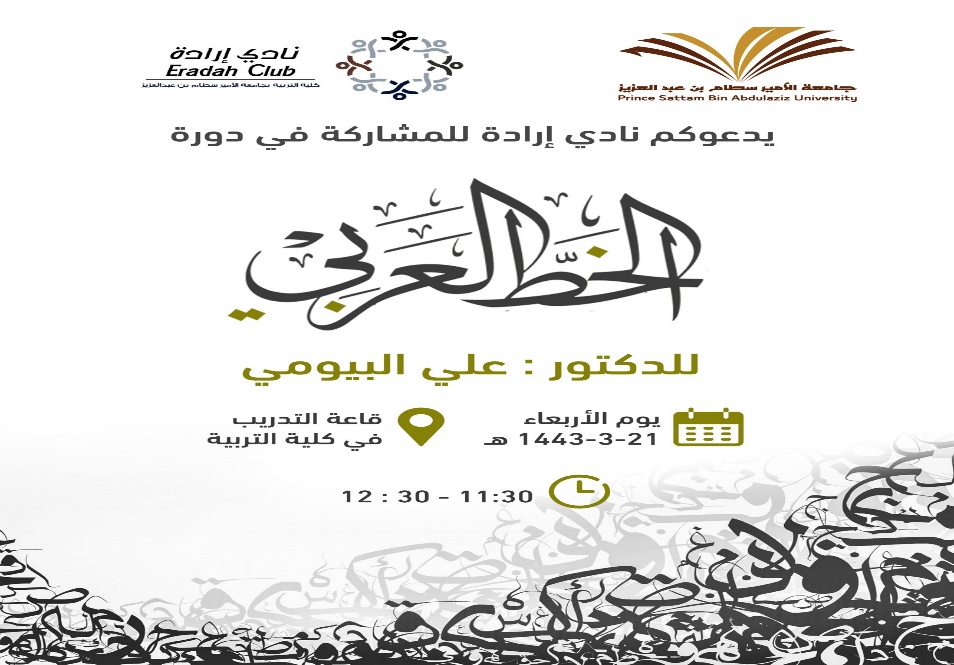 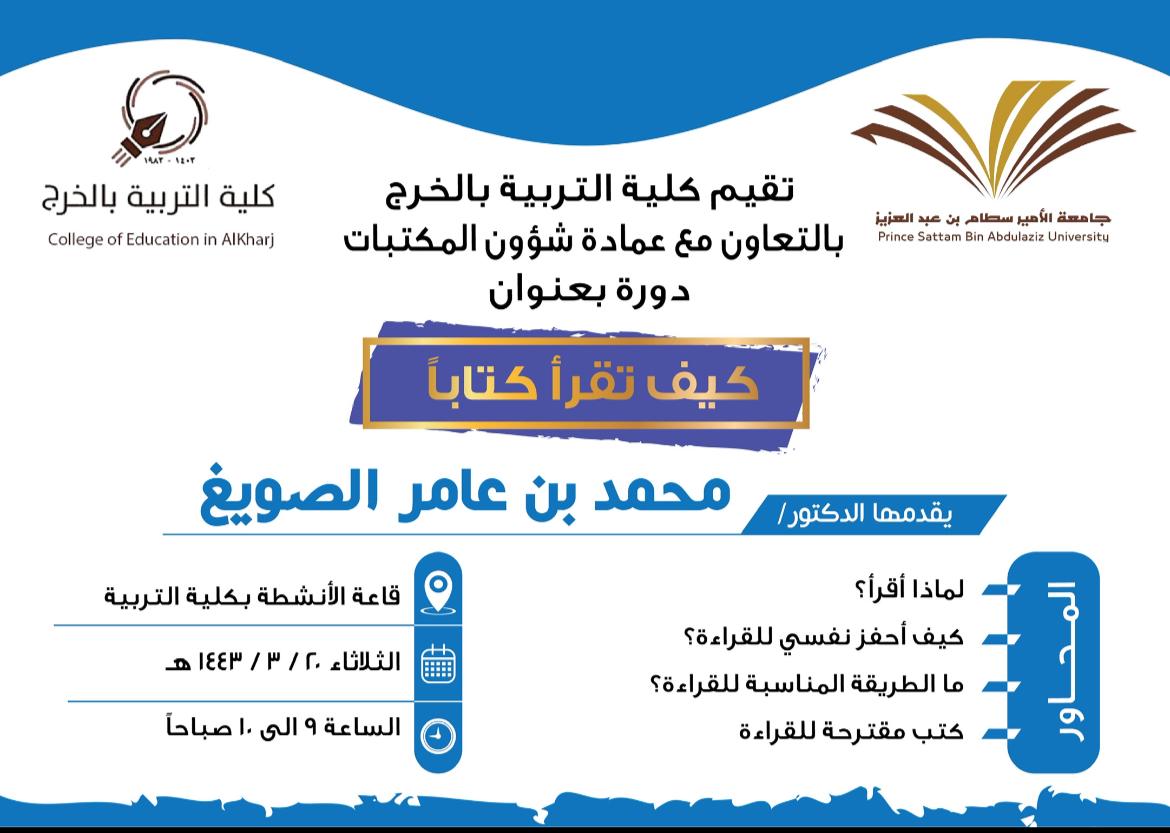 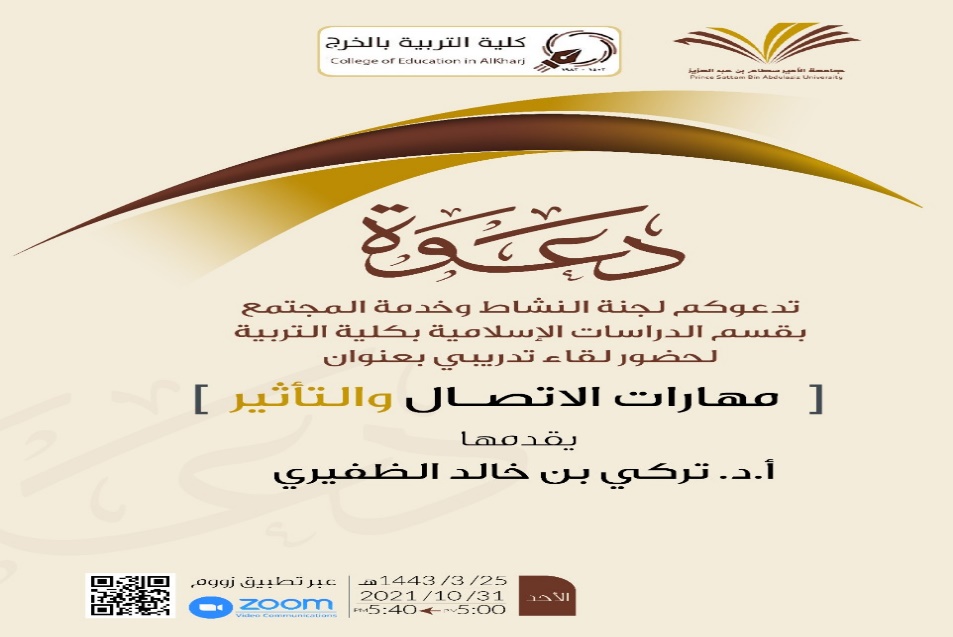 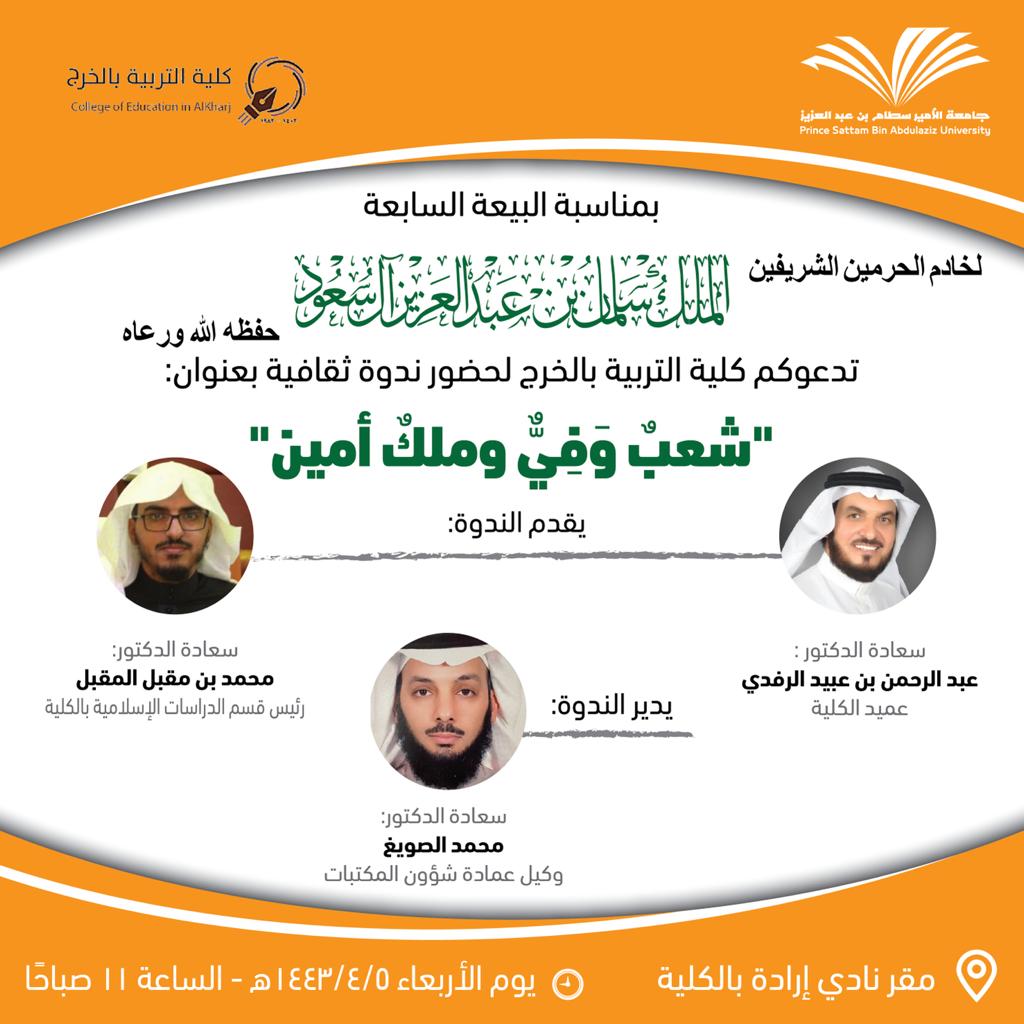 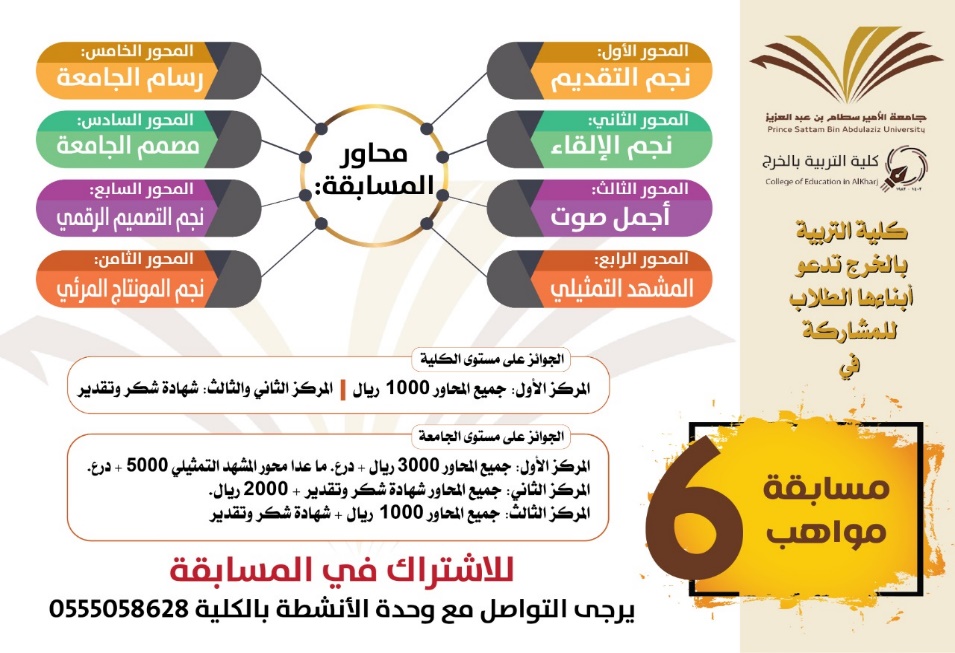 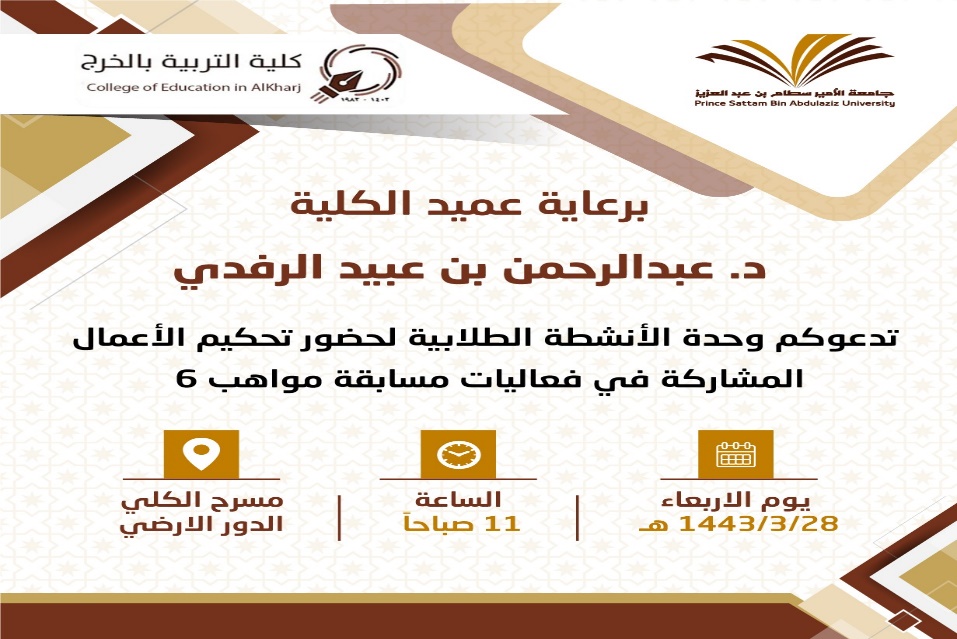 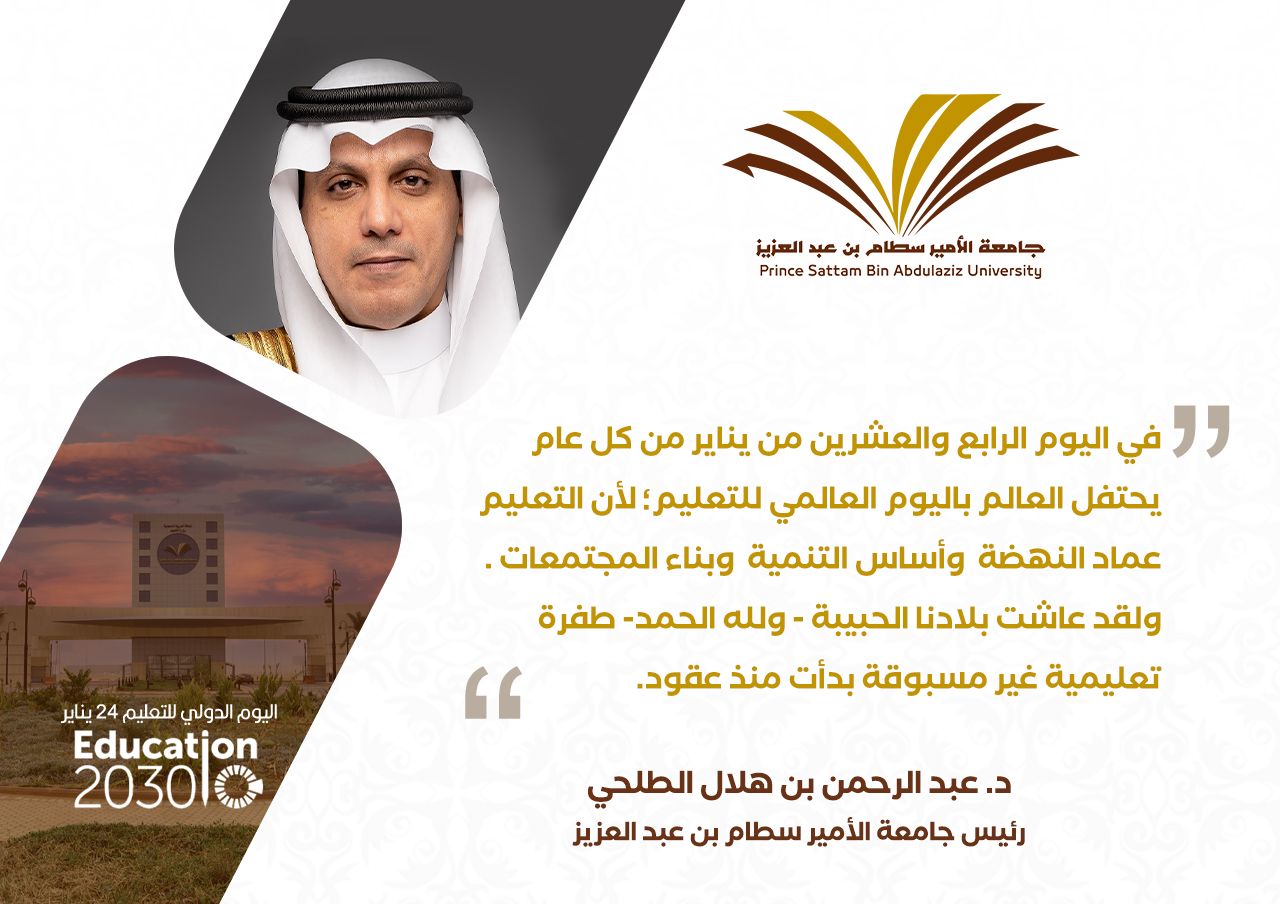 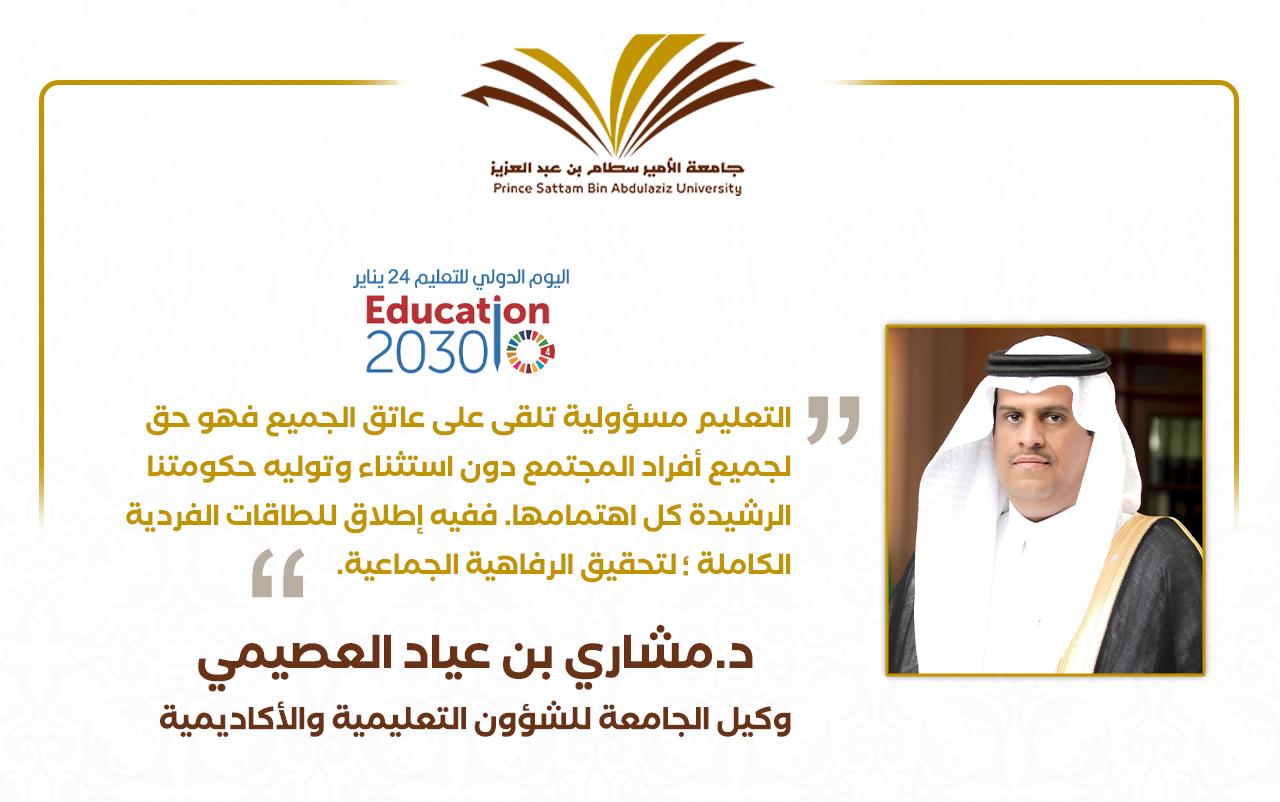 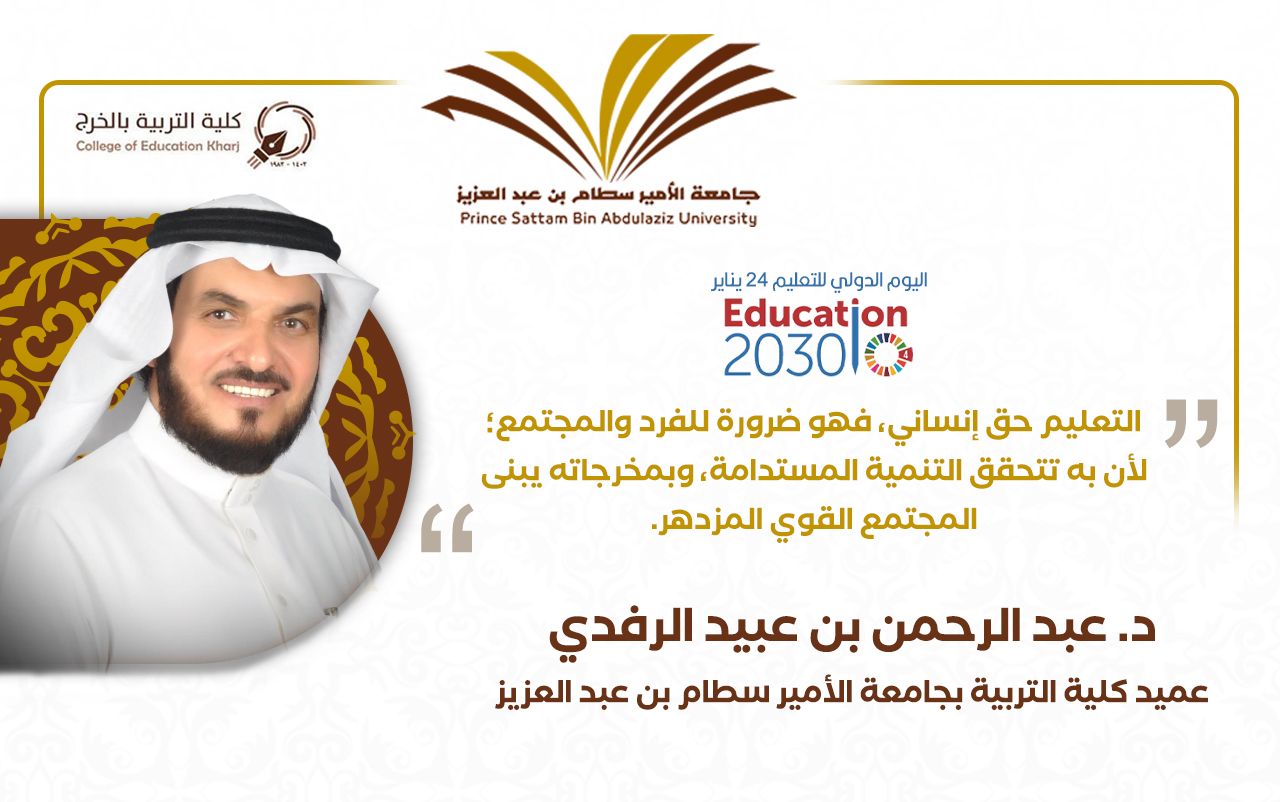 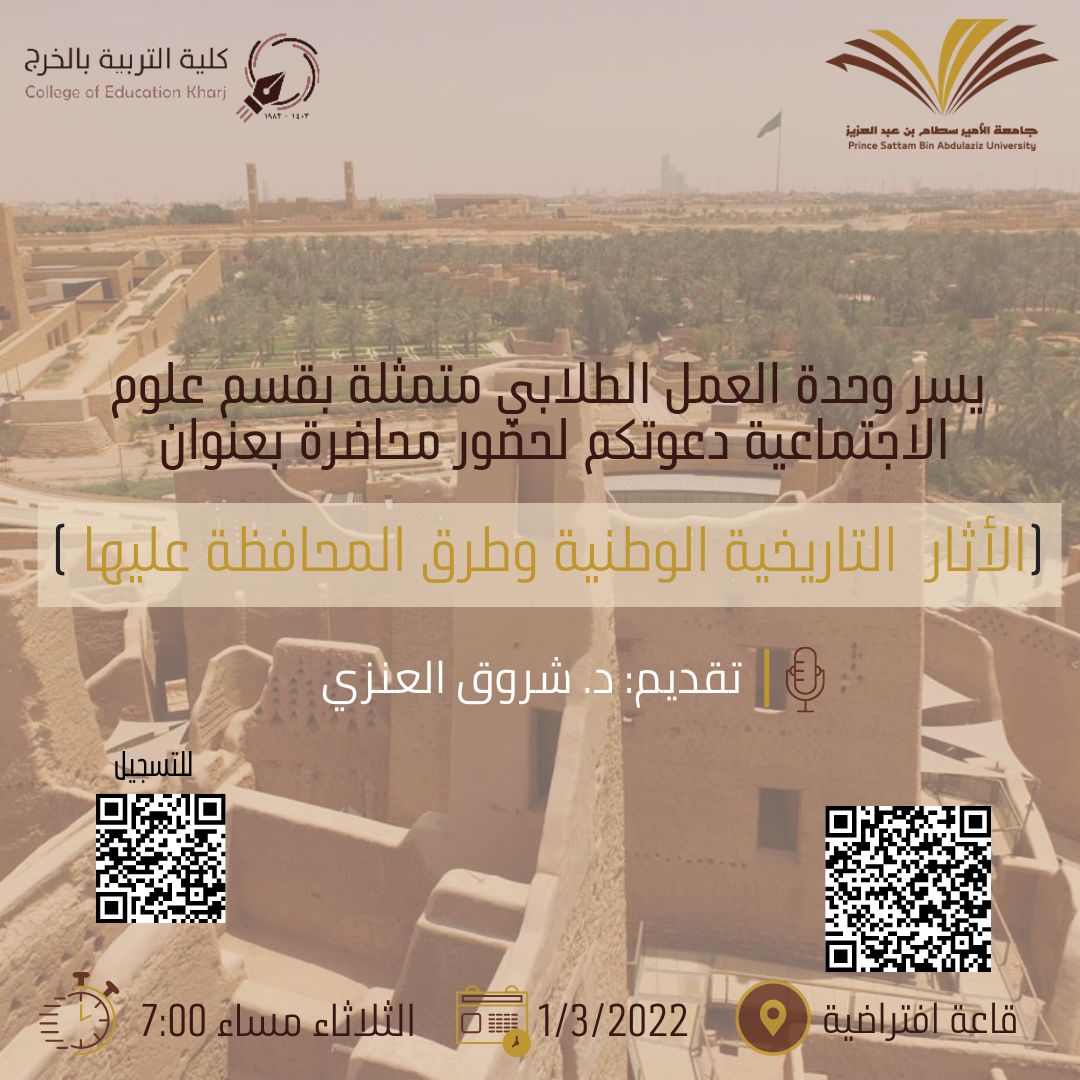 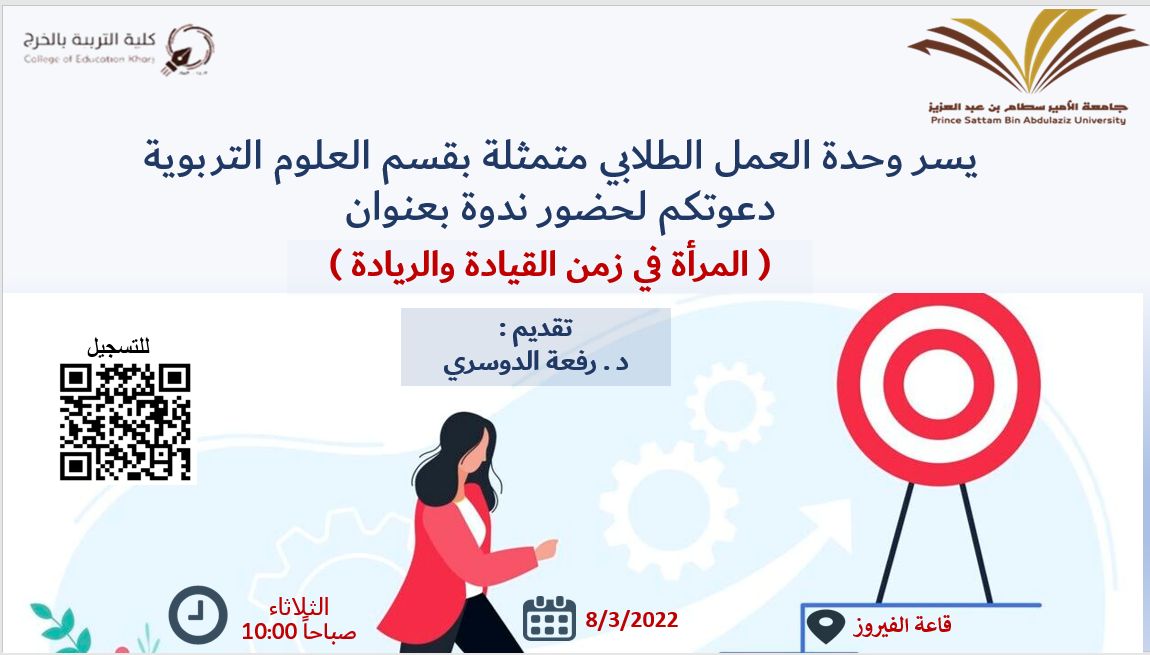 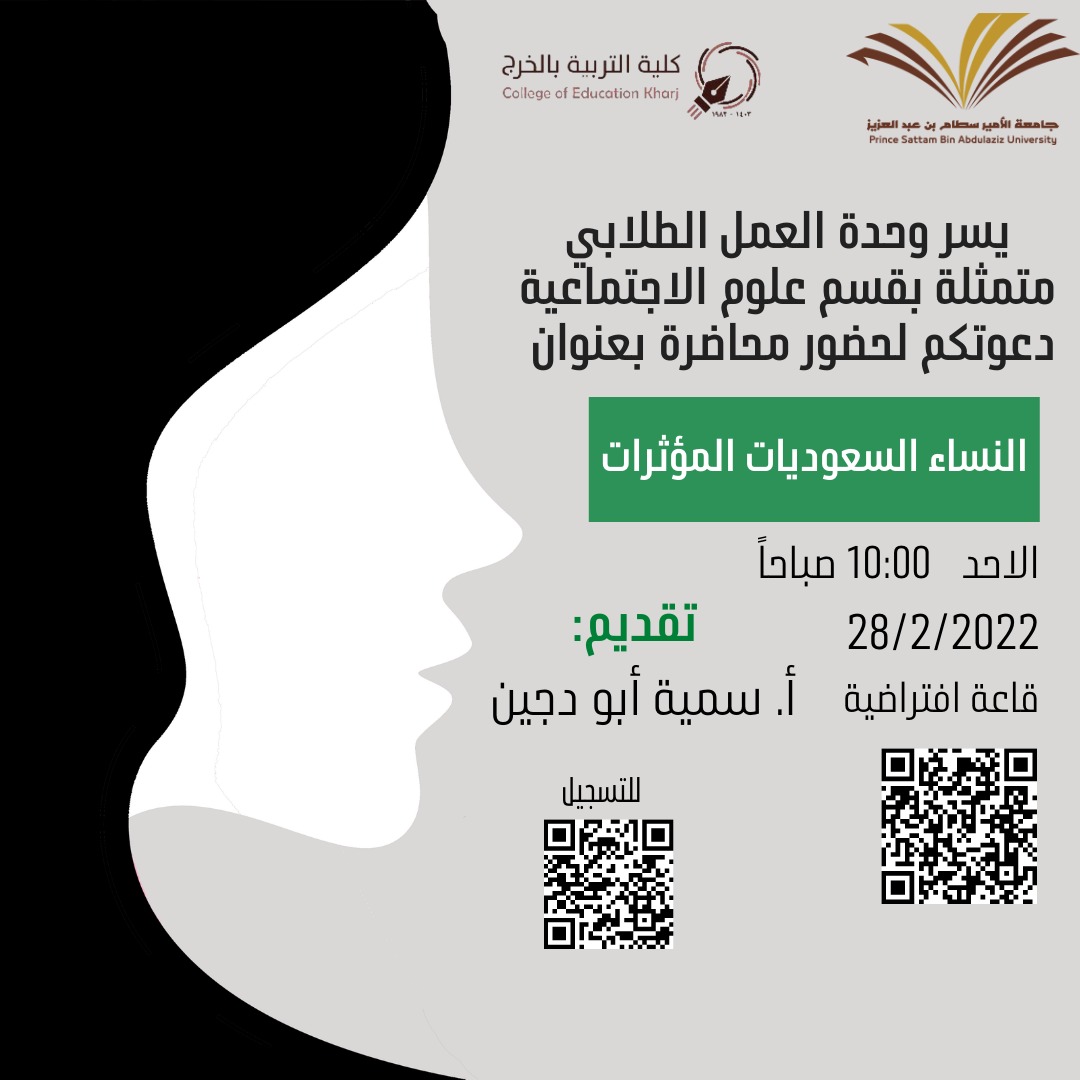 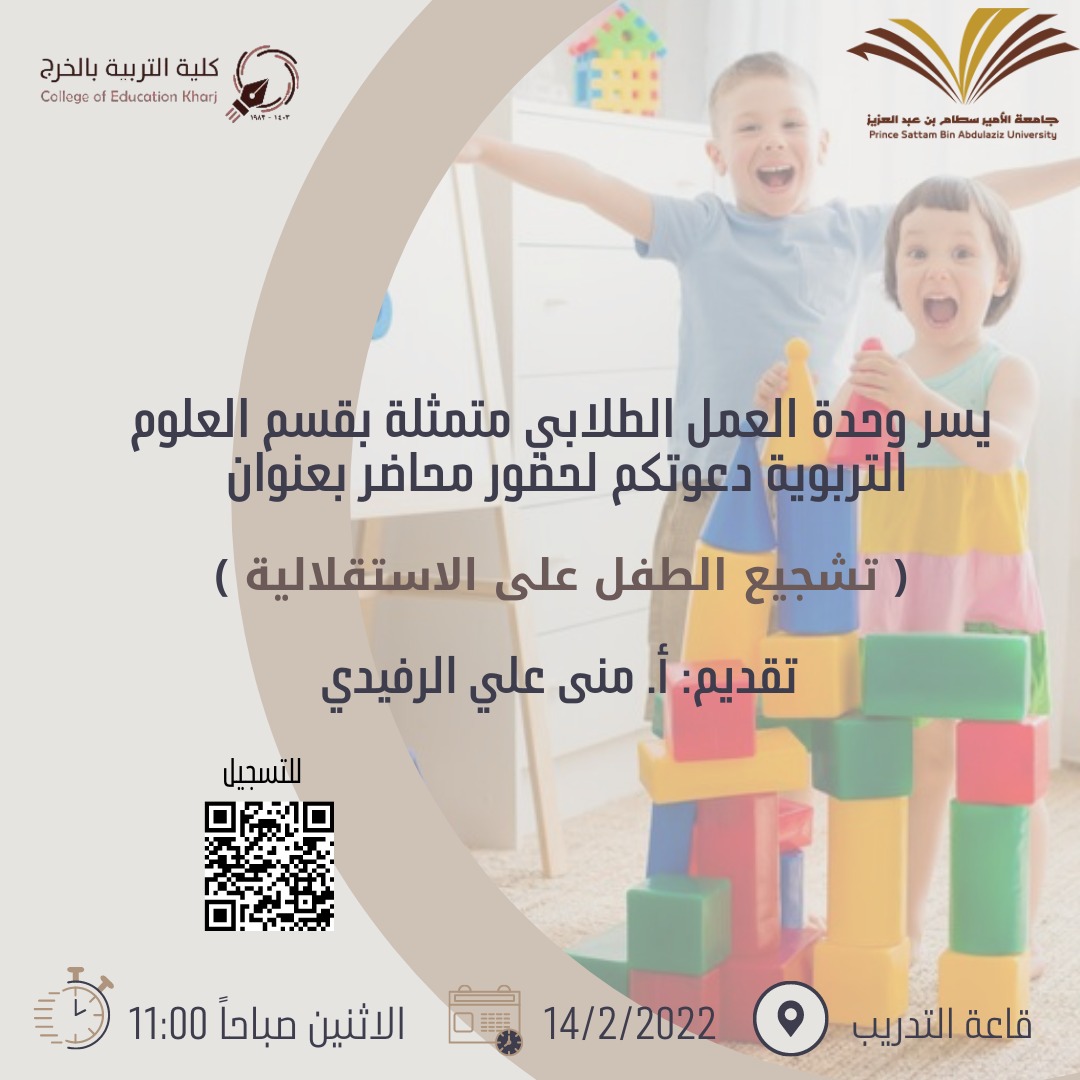 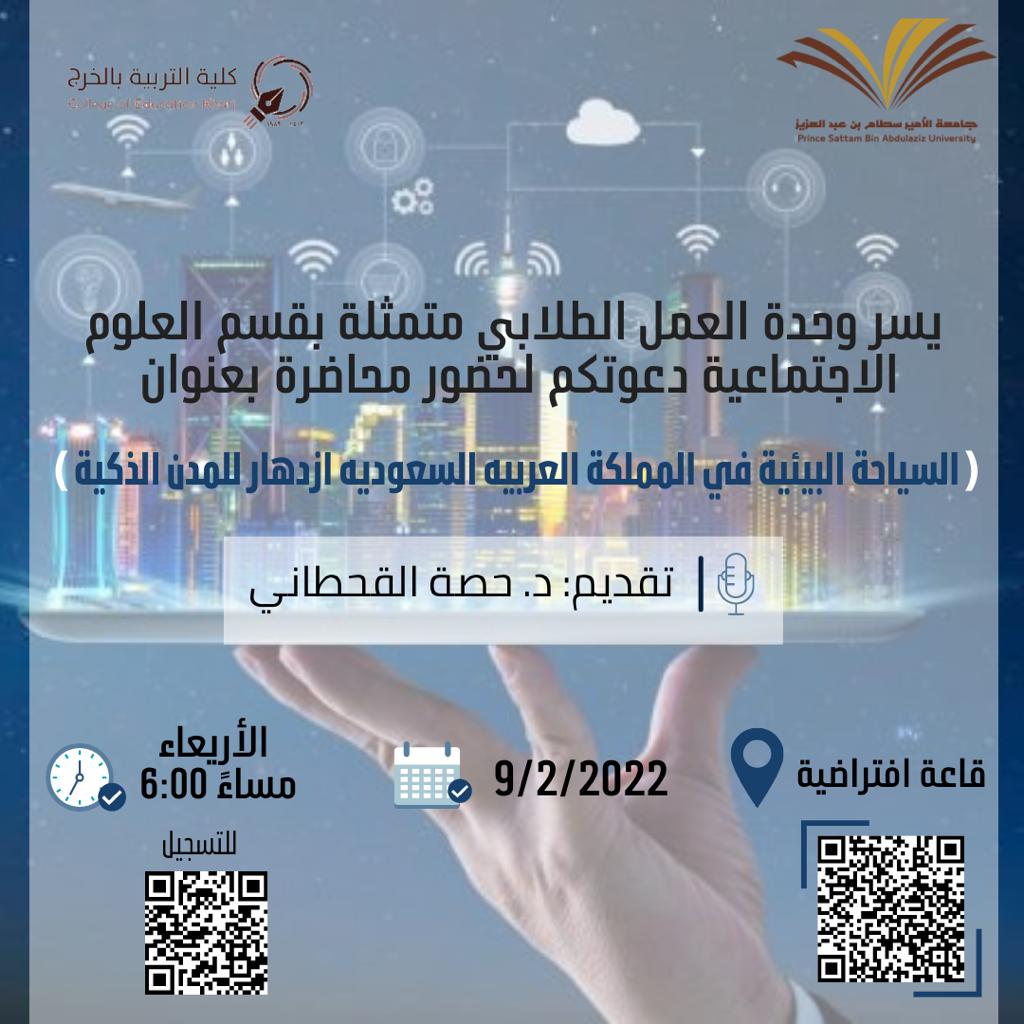 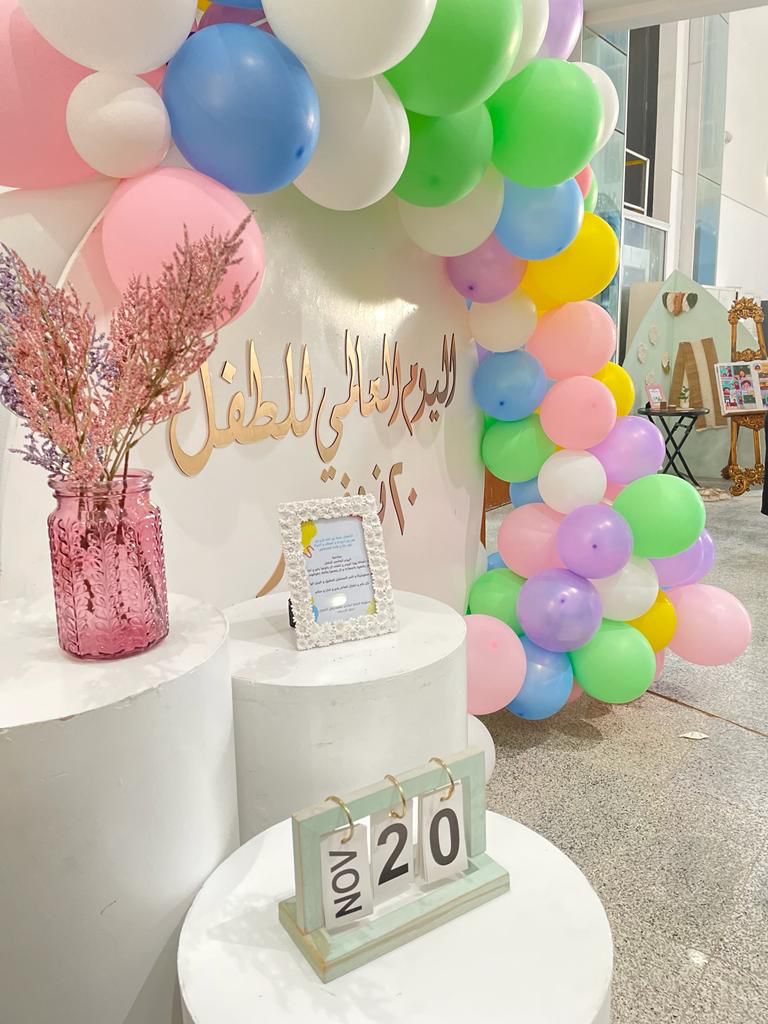 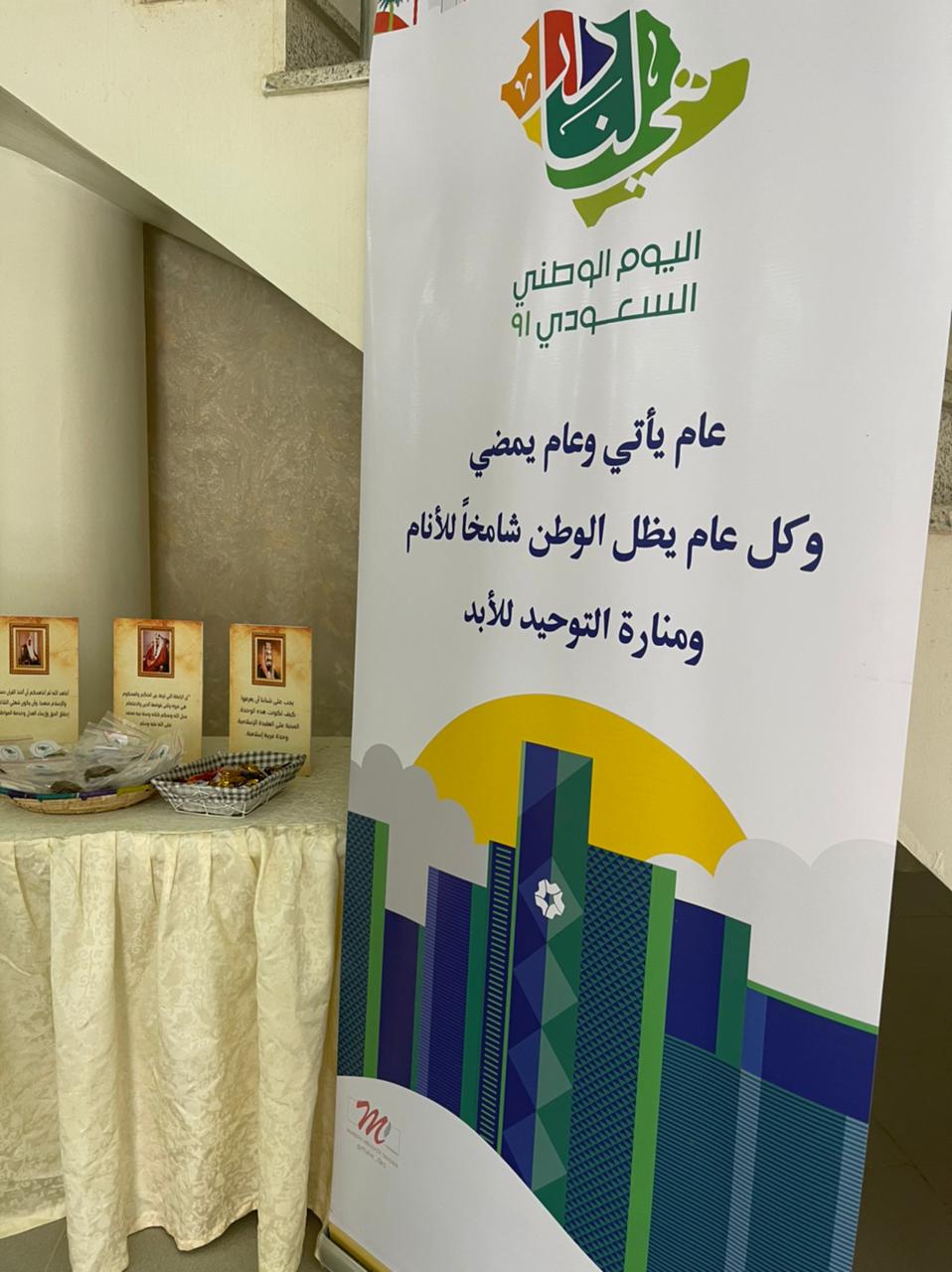 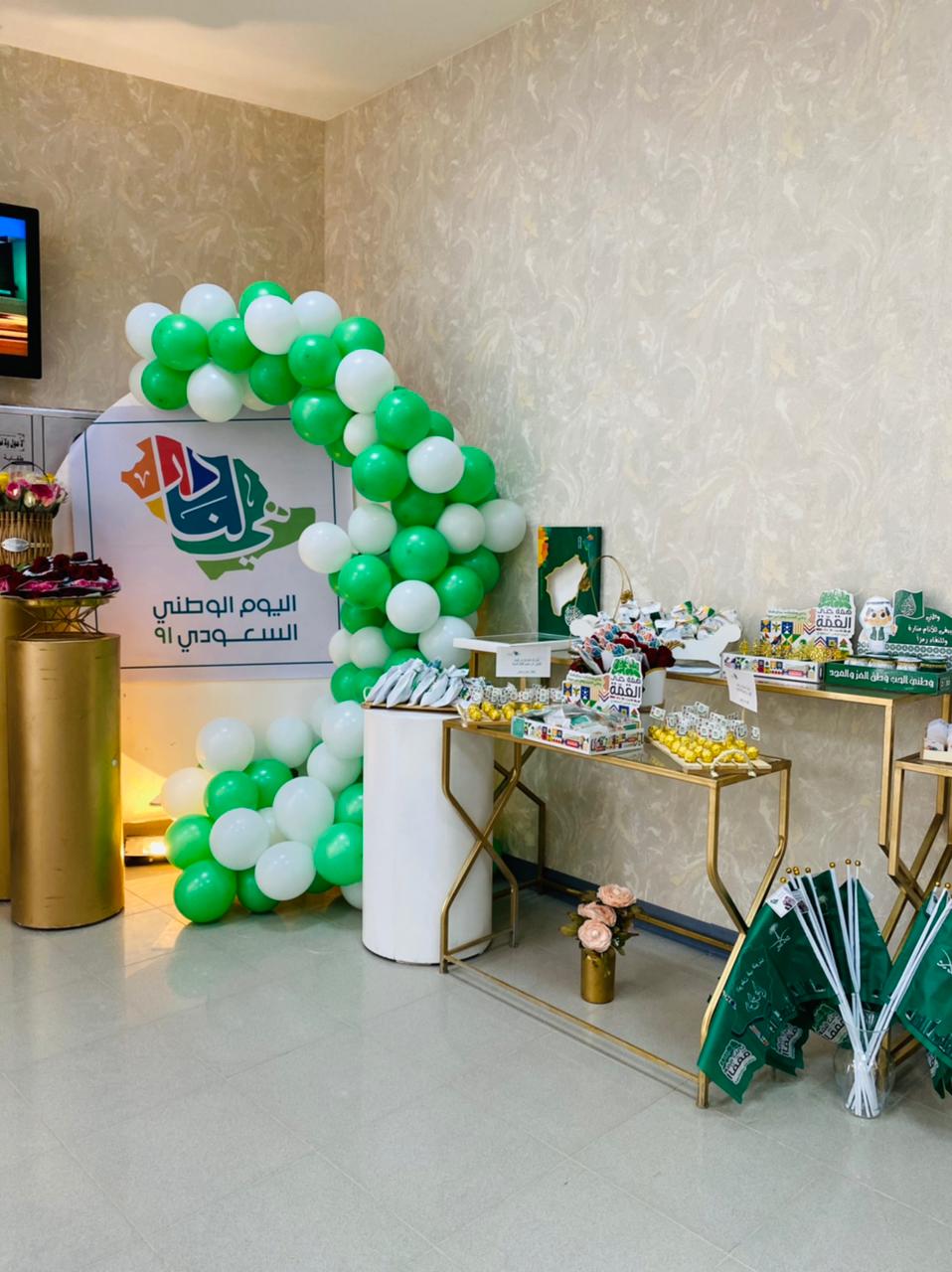 التواصل مع الكليةالأقسام العلمية والبرامج الأكاديميةالأقسام العلمية والبرامج الأكاديميةالأقسام العلمية والبرامج الأكاديميةالأقسام العلمية والبرامج الأكاديميةالأقسام العلميةالبرامج الأكاديميةالبرامج الأكاديميةالبرامج الأكاديميةالأقسام العلميةبرنامج البكالوريوس (طلاب وطالبات)البرامج المقترحة (قيد التفعيل)برنامج الماجستير(طلاب وطالبات)الدراسات الإسلاميةطلاب - طالباتبكالوريوس دراسات إسلامية بنينماجستير تفسير وحديثالدراسات الإسلاميةطلاب - طالباتبكالوريوس دراسات إسلامية بنينماجستير فقه وأصولهاللغة العربيةطلاب - طالباتبكالوريوس لغة عربية بنينماجستير نحو ولغةماجستير الأدب والنقدالتربية الخاصةمسار إعاقة فكرية-ماجستير الآداب في التربية الخاصة تخصص تحليل السلوك التطبيقي-الدبلوم العالي في الترجمة بلغة الإشارة-ماجستير الآداب في التربية الخاصة تخصص الخدمات الانتقالية لذوي الإعاقة-ماجستير الآداب في التربية الخاصة/ تعليم ودراسات الصم وضعاف السمعالتربية الخاصةمسار صعوبات التعلم-ماجستير الآداب في التربية الخاصة تخصص تحليل السلوك التطبيقي-الدبلوم العالي في الترجمة بلغة الإشارة-ماجستير الآداب في التربية الخاصة تخصص الخدمات الانتقالية لذوي الإعاقة-ماجستير الآداب في التربية الخاصة/ تعليم ودراسات الصم وضعاف السمعرياض الأطفالرياض الأطفال (طالبات)--الأقسام العلميةالبرامج المساندةالبرامج المساندةالبرامج المساندةالأقسام العلميةبرنامج البكالوريوس(طلاب وطالبات)البرامج المقترحة (قيد التفعيل)برنامج الماجستير(طلاب وطالبات)المناهج وطرق التدريس-الصفوف الأولية (طلاب وطالبات)- ماجستير التربية تخصص المناهج وطرق تدريس- ماجستير الآداب في التربية تخصص المناهج وطرق التدريسالعلوم التربوية-- دكتوراه الفلسفة في القيادة التربويةبرنامج الماجستير (طلاب وطالبات)- ماجستير الآداب في التربية تخصص الإدارة والتخطيط التربوي  -ماجستير الآداب في التربية تخصص أصول التربية (طالبات)علم النفس---العلوم الاجتماعية--- ماجستير الآداب في التربية تخصص الإدارة والتخطيط التربويالموضوععدد المعاملاتشؤون أكاديمية وتعليمية12استحداث برنامج7اعتماد خطط طلاب الماجستير وطالباته 49الابتعاث27التعيينات والترقيات30التفرغ العلمي2النقل والتكليفات13الجودة17الندب والإعارة3تجديد التعاقد1تشكيل لجان لمناقشة رسائل الماجستير33شؤون إدارية1شؤون أعضاء27شؤون الدراسات العليا4شؤون طلاب12صرف بدل تميز بحثي14صرف مكافأة نشر بحث باللغة الإنجليزية15المجموع267مسمى الوكالة/القسم/الوحدة/اللجنةالنوعالنوعأعداد العاملين على الوظيفةأعداد العاملين على الوظيفةمسمى الوكالة/القسم/الوحدة/اللجنةأكاديميةإداريةأعضاء هيئة التدريسموظفوكالات الكلية(3)وكيل الدراسات العليا والبحث العلمي والجودة وخدمة المجتمعأكاديمية22وكالات الكلية(3)وكيلة الشؤون التعليمية والأكاديميةأكاديمية11وكالات الكلية(3)وكيلة شؤون الطالباتأكاديمية12وحدات الكلية الإدارية والأكاديمية(31)شؤون الطالباتأكاديمية2وحدات الكلية الإدارية والأكاديمية(31)مدخلات البيانات في شؤون الطالباتأكاديمية4وحدات الكلية الإدارية والأكاديمية(31)وحدة الجداولأكاديمية11وحدات الكلية الإدارية والأكاديمية(31)لجنة الاختباراتأكاديمية1وحدات الكلية الإدارية والأكاديمية(31)النشاط الطلابيأكاديمية5وحدات الكلية الإدارية والأكاديمية(31)المجالس الطلابيةأكاديمية1وحدات الكلية الإدارية والأكاديمية(31)وحدة التوجيه الإرشادأكاديمية1وحدات الكلية الإدارية والأكاديمية(31)وحدة الإرشاد الأكاديميأكاديمية11وحدات الكلية الإدارية والأكاديمية(31)وحدة الخريجات والتربية الميدانية13وحدات الكلية الإدارية والأكاديمية(31)الإرشاد المهني أكاديمية1وحدات الكلية الإدارية والأكاديمية(31)وحدة الإحصاءإدارية11وحدات الكلية الإدارية والأكاديمية(31)وحدة الاعتماد الأكاديميأكاديمية11وحدات الكلية الإدارية والأكاديمية(31)وحدة التطوير والتنمية المهنيةإدارية11وحدات الكلية الإدارية والأكاديمية(31)وحدة خدمة المجتمعإدارية1وحدات الكلية الإدارية والأكاديمية(31)مديرة الإدارة وشؤون الموظفاتإدارية2وحدات الكلية الإدارية والأكاديمية(31)سكرتيرة مجلس الكليةإدارية1وحدات الكلية الإدارية والأكاديمية(31)وحدة شؤون الموظفاتإدارية1وحدات الكلية الإدارية والأكاديمية(31)وحدة شؤون أعضاء هيئة التدريسإدارية1وحدات الكلية الإدارية والأكاديمية(31)وحدة العلاقات العامة والإعلامإدارية2وحدات الكلية الإدارية والأكاديمية(31)وحدة الخدمات والصيانةإدارية4وحدات الكلية الإدارية والأكاديمية(31)وحدة الدراسات العليا والبحث العلميأكاديمية1وحدات الكلية الإدارية والأكاديمية(31)وحدة الابتعاثأكاديمية1وحدات الكلية الإدارية والأكاديمية(31)وحدة الماليةإدارية1وحدات الكلية الإدارية والأكاديمية(31)وحدة الاتصالات الإداريةإدارية1وحدات الكلية الإدارية والأكاديمية(31)وحدة العهدةإدارية2وحدات الكلية الإدارية والأكاديمية(31)المكتبةأكاديمية2وحدات الكلية الإدارية والأكاديمية(31)وحدة تقنية المعلومات والدعم الفنيإدارية2وحدات الكلية الإدارية والأكاديمية(31)وحدة التعلم الإلكترونيأكاديمية1وحدات الكلية الإدارية والأكاديمية(31)المراسلاتإدارية1وحدات الكلية الإدارية والأكاديمية(31)الأمن والبواباتإدارية1البرامج الأكاديمية(4)قسم الدراسات الإسلاميةأكاديمية22البرامج الأكاديمية(4)قسم اللغة العربيةأكاديمية32البرامج الأكاديمية(4)قسم التربية الخاصةأكاديمية32البرامج الأكاديمية(4)قسم رياض الأطفالأكاديمية12الأقسام المساندة(4)قسم العلوم التربويةأكاديمية22الأقسام المساندة(4)قسم المناهج وطرق التدريسأكاديمية23الأقسام المساندة(4)قسم علم النفسأكاديمية11الأقسام المساندة(4)قسم العلوم الاجتماعيةأكاديمية11لجان الكلية(13)اللجنة الإشرافية لتأهيل برنامج العلوم التربويةأكاديمية71لجان الكلية(13)اللجنة التنفيذية لتأهيل برنامج العلوم التربويةأكاديمية101لجان الكلية(13)لجنة مؤشرات الأداء برنامج العلوم التربويةأكاديمية91لجان الكلية(13)لجنة الصياغة والتدقيق (لجان الاعتماد الأكاديمي)أكاديمية71لجان الكلية(13)لجنة القضايا الطلابية (بنات)أكاديمية4لجان الكلية(13)لجنة الاختبارات والجداول (طالبات)أكاديمية22لجان الكلية(13)لجنة القضايا الطلابية (بنين)أكاديمية4لجان الكلية(13)لجنة الجداول والاختباراتأكاديمية42لجان الكلية(13)لجنة التأديب(بنين)أكاديمية4لجان الكلية(13)لجنة لدراسة البرامج والتخصصات المطلوب استحداثها بما يتفق مع الأبعاد التنموية والمرتكزات الأساسية التي تتضمنها رؤية المملكة 2030أكاديمية4لجان الكلية(13)لجنة التعليم الإلكتروني وتقنية المعلومات بالكليةإدارية102لجان الكلية(13)لجنة التأديب (بنات)أكاديمية3القسمالرتبة العلميةالرتبة العلميةالرتبة العلميةالرتبة العلميةالرتبة العلميةالرتبة العلميةالرتبة العلميةالرتبة العلميةالجنسالجنسالجنسالجنسيةالجنسيةالجنسيةالإجماليالقسمأستاذأستاذ مشاركأستاذ مساعدإجمالي أعضاء هيئة التدريسمحاضرمعيدمتعاونإجمالي من في حكمهمإجمالي من في حكمهمذكرأنثىأنثىسعوديغير سعوديالإجماليالدراسات الإسلامية81319401030131324292945853اللغة العربية21316315409917232334640التربية الخاصة1571310100202019141433033رياض الأطفال012323277088538مناهج وطرق التدريس251219510669161618725علم نفس0461041055411119615العلوم التربوية251118001115131317118العلوم الاجتماعية0358210330111111011الإجمالي1549781423823368688012412417331204التصنيف الوظيفيسعوديسعوديغير سعوديغير سعوديالإجماليالتصنيف الوظيفيذكرأنثىذكرأنثىالإجماليالتشكيلات الإدارية1464--78مستخدمون--1-1الكادر الصحي-0-33أجور عمال42--6برنامج الأمن والسلامة54--9الإجمالي23721297التخصصجددعلى رأس البعثةخريجونلم يحصلوا على الدرجةالعددالتربية الخاصة 781016الدراسات الإسلامية263011اللغة العربية04105مناهج وطرق التدريس05005رياض الأطفال11002علم النفس22004العلوم الاجتماعية20002المجموع14265045الدرجة العلميةجددعلى رأس البعثةخريجونلم يحصلوا على الدرجةالمجموعالدكتوراه13255043الماجستير11002المجموع14265045الجنسجددعلى رأس البعثةخريجونلم يحصلوا على الدرجةالعددذكر552012أنثى9213033المجموع14265045حالة المبتعثينداخليخارجيخارجيخارجيالمجموعحالة المبتعثينداخليأمريكابريطانيااسترالياالمجموعجدد634114على رأس البعثة2213031خريجون50005عائدون لم يحصلوا على الدرجة00000المجموع3347145القسمعدد المدارس والروضات – الفصل الأولعدد المدارس والروضات – الفصل الثانيقسم الدراسات الإسلامية1510قسم اللغة العربية165قسم التربية الخاصة – مسار صعوبات تعلم         - -قسم التربية الخاصة – مسار التربية الفكرية--قسم رياض الأطفال88المجموع8196القسمعدد الطالبات – الفصل الأولعدد الطالبات – الفصل الثانيالدراسات الإسلامية (صباحي)8463الدراسات الإسلامية (موازي)--اللغة العربية (صباحي)8826اللغة العربية (موازي)--رياض الأطفال7190التربية الخاصة (مسار صعوبات تعلم)23-التربية الخاصة (مسار التربية الفكرية)14-المجموع280177
اسم الفعاليةأهدافهاالفئة المستهدفةالفئة المستهدفةالزمانالمكان
اسم الفعاليةأهدافهانوع الحضورعدد الحضورالزمانالمكانآليات التدريب الميداني لطالبات رياض الطفالتعريف الطالبة بـأهمية التدريب الميداني وارتباطه بالمجال الوظيفي لاحقاالطالبات714Onlineعن طريق zoomالية تفعيل استخدام الأجهزة   الذكية في صفوف رياض الأطفال +الروضات الافتراضيةاستخدام التقنية في رياض الأطفالكيفية استخدام الآيباد في الأركان التعليمية آلية استخدام الآيباد في ملاحظة وتقييم الطفلتعرف بالروضة الافتراضية +الفصول الافتراضية وتصميمهاطالبات906Onlineعن طريق zoomواجبات وحقوق الطالبة التربية الميدانية(لوائح ونماذج)تمكين الطالبات من عنصر المعرفة لنظام ولوائح التربية الميدانية واجبات وحقوق الطالبة التربية الميدانية(لوائح ونماذج)الطالبات8410Onlineعن طريق zoomاستراتيجيات التدريس الفعالة في تدريس ذوي  لإعاقة الفكريةتمكين الطالبة المعلمة من المعرفة بمهارة الانتقاء وتخطيط وتنفيذ الاستراتيجيات الملائمة لتدريس ذوي الإعاقة الفكريةالطالبات149Onlineعن طريق zoomالتغيرات السلوكية لأطفال الروضة والتعامل معها في ظل جائحة كوروناتعريف الطالبة بـأهم التغيرات التي قد تطرأ على سلوك الأطفال  بسبب جائحة كورونا وطرق وأساليب التعامل معها الطالبات8710 صباحاOnlineعن طريق zoomاستراتيجيات التعليم والتعلم في الطفولة المبكرة واساليب ضبط الصف بالروضة الافتراضية: / تحديد الفرق بين التعليم والتعلم ٢/ تحديد الفرق بين الطريقة والاستراتيجية٣/ التعرف على اهم الاستراتيجيات الحديثة التي يمكن استخدامها بمرحلة الطفولة المبكرة ٤/ التعرف على اسس وقواعد وخطوات استخدام بعض الاستراتيجيات الحديثة والتعلم النشط١٥/ التدريب على كيفية ضبط الصف الافتراضيطالبات8912 ظهراOnlineعن طريق zoomالقسمالتخصصالفصل الدراسي الأولالفصل الدراسي الأولالفصل الدراسي الثانيالفصل الدراسي الثانيالقسمالتخصصذكرانثىذكرانثىالدراسات الإسلاميةالدراسات الإسلامية2618414104اللغة العربيةاللغة العربية0133047التربية الخاصةمسار التربية الفكرية11400التربية الخاصةمسار صعوبات تعلم122340رياض أطفالرياض أطفال02660185المجموعالمجموع3962018336القسمالتخصصالفصل الدراسي الأولالفصل الدراسي الأولالفصل الدراسي الثانيالفصل الدراسي الثانيالقسمالتخصصذكرانثىذكرانثىالدراسات الإسلاميةالآداب في الدراسات الإسلامية تخصص التفسير والحديث211211الدراسات الإسلاميةالآداب في الدراسات الإسلامية تخصص الفقه وأصوله17141714الدراسات الإسلاميةالدراسات الإسلامية تخصص التفسير والحديث5655الدراسات الإسلاميةالدراسات الإسلامية تخصص الفقه وأصوله107107اللغة العربيةاللغة العربية تخصص الأدب والنقد2424التربية الخاصةالآداب في التربية الخاصة تخصص الخدمات الانتقالية لذوي الإعاقة842538العلوم التربويةالآداب في التربية تخصص أصول التربية015015العلوم التربويةالآداب في التربية تخصص الإدارة والتخطيط التربوي861559مناهج وطرق التدريسالآداب في التربية تخصص المناهج وطرق التدريس437437مناهج وطرق التدريسالتربية في المناهج وطرق التدريس540520المجموعالمجموع6123755210الخريجين/ الخريجات للعام الجامعي 1443 (بكالوريوس)الخريجين/ الخريجات للعام الجامعي 1443 (بكالوريوس)الخريجين/ الخريجات للعام الجامعي 1443 (بكالوريوس)الخريجين/ الخريجات للعام الجامعي 1443 (بكالوريوس)الخريجين/ الخريجات للعام الجامعي 1443 (بكالوريوس)الخريجين/ الخريجات للعام الجامعي 1443 (بكالوريوس)القسمالتخصصالفصل الأولالفصل الأولالفصل الثانيالفصل الثانيالقسمالتخصصذكرانثىذكرانثىالدراسات الإسلاميةالدراسات الإسلامية1678750اللغة العربيةاللغة العربية-84-30التربية الخاصةمسار التربية الفكرية-14--التربية الخاصةمسار صعوبات تعلم-23--رياض أطفالرياض أطفال-81-96المجموعالمجموع162807176القسمالتخصصالفصل الدراسي الأولالفصل الدراسي الأولالفصل الدراسي الثانيالفصل الدراسي الثانيالقسمالتخصصذكرانثىذكرانثىالدراسات الإسلاميةالآداب في الدراسات الإسلامية تخصص التفسير والحديث15171517الدراسات الإسلاميةالآداب في الدراسات الإسلامية تخصص الفقه وأصوله7374الدراسات الإسلاميةالدراسات الإسلامية تخصص التفسير والحديث4646الدراسات الإسلاميةالدراسات الإسلامية تخصص الفقه وأصوله0201اللغة العربيةاللغة العربية تخصص الأدب والنقد0000التربية الخاصةالآداب في التربية الخاصة تخصص الخدمات الانتقالية لذوي الإعاقة4757العلوم التربويةالآداب في التربية تخصص أصول التربية0000العلوم التربويةالآداب في التربية تخصص الإدارة والتخطيط التربوي2112مناهج وطرق التدريسالآداب في التربية تخصص المناهج وطرق التدريس3434مناهج وطرق التدريسالتربية في المناهج وطرق التدريس020034المجموعالمجموع57785893النوعالعدددواليبعددها 10 مزودة بأرففالرفوف7 رفوف لكل دولابالمقاعد18 مقعد للباحثين ومقعدان لأمينة المكتبة ومساعداتها ومقعدان للخدمةالطاولات3 طاولات بحث 4طاولات قراءه 6 طاولات كمبيوتر ومكتبان مع ملحقاتهماحوامل المجلات والصحفأربع دواليب حاملات مجلات وواحدة لحاملة الصحفالوسائل التعليميةبروجكترحامل للحقائبواحدأدراج فهرسة ورقيةواحدعدد الكمبيوترات4 للطالبات و2 للموظفاتآلات التصويرواحدةأجهزة الفهرسة والاستعارةجهازان مختلفانالقسم الأكاديميعدد المراجعالمرئية والمسموعةعدد الأدلةعدد الخرائطعدد المجلات والمراجعالمؤلفات العامة000-999201074الديانات200-299علوم اجتماعيه300-390اللغات400العلوم البحتة500-590العلوم التطبيقية600-690الفنون700-790الادب800- 890التاريخ والجغرافيا والتراجم900-999النوعالمرافقمبنى شطر  الطلابمبنى شطر الطالباتالتجهيزاتمكــاتبالعميد1-مجهزة بمكاتب بملحقاتها وأجهزة حاسب ونقاط إنترنتمكــاتبسكرتاريا العميد1-مجهزة بمكاتب بملحقاتها وأجهزة حاسب ونقاط إنترنتمكــاتبالوكلاء12مجهزة بمكاتب بملحقاتها وأجهزة حاسب ونقاط إنترنتمكــاتبسكرتاريا وكيلات12مجهزة بمكاتب بملحقاتها وأجهزة حاسب ونقاط إنترنتمكــاتبرئيسات أقسام38مجهزة بمكاتب بملحقاتها وأجهزة حاسب ونقاط إنترنتمكــاتبسكرتاريا رئيسات اقسام37مجهزة بمكاتب بملحقاتها وأجهزة حاسب ونقاط إنترنتمكــاتبأعضاء هيئة تدريس98مجهزة بمكاتب بملحقاتها وأجهزة حاسب ونقاط إنترنتمكــاتبوحدات ومكاتب ادارية622مجهزة بمكاتب بملحقاتها وأجهزة حاسب ونقاط إنترنتمكــاتبالقسم الرجالي9مجهزة بمكاتب بملحقاتها وأجهزة حاسب ونقاط إنترنتقاعاتقاعات1130مجهزه بمقاعد كافيه وسبورة ذكية وأبوديوم وجهاز عرض الشرائحقاعاتمعامل حاسب14مجهزه بأجهزة حاسب كافية وسبورة ذكية وأبوديوم وجهاز عرض الشرائحقاعاتمعمل علم نفس-1مجهزة بمقاعد كافية وسبورة ذكية وأبوديوم وجهاز عرض الشرائح ووسائل تعليمية مناسبة للمقررقاعاتمعمل الوسائل-1مجهزة بمقاعد كافية وسبورة ذكية وأبوديوم وجهاز عرض الشرائح ووسائل تعليمية مناسبة للمقررخدماتخدمة29مجهزة بمطابخ لخدمة الهيئة الإداريةخدماتغرف تخزين217مجهزة بأرفف للتخزينمرافق أخرىقاعة اجتماعات12إحداهما مجهزة بطاولة اجتماعات وابوديوم وسبورة ذكية والثانية بطاولة اجتماعات فقطمرافق أخرىقاعة دراسات عليا41مجهزة بطاولة اجتماعات وسبورة ذكيةمرافق أخرىمصلى11مجهز بسجاد صلاةمرافق أخرىعيادة-1مجهزة بأجهزة طبية وأسرةمرافق أخرىقاعة أنشطة11مجهزة بمسرح ومقاعد وطاولات وجهاز عرض الشرائحمرافق أخرىقاعة تدريب11مجهزة بمقاعد وطاولات وجهاز عرض الشرائح وسبورة ذكيةمرافق أخرىكافتيريا11تحتوي على نقطة بيع إضافة إلى صالتي طعاممرافق أخرىمكتبة11مجهزة بأرفف للكتب وطاولة قراءة وأجهزة كمبيوتر للبحث وسبورة ذكية وجهاز عرض الشرائحمرافق أخرىفصل تعليمي رياض اطفال-1فصل مصغر عن فصول رياض الأطفال مجهز بالأثاث المناسب للمقرر من كراسي وطاولات وسبورة ذكيةمرافق أخرىمركز تصوير11مجهز بآلات تصوير وأدوات مكتبية لخدمة الطالباتمرافق أخرىمركز بيع الكتب11مجهز بكتب علمية ومراجع للطالبات وأجهزة كمبيوترمرافق أخرىكافي11مجهز لخدمة الطالباتمرافق أخرىالخزن-1مجهزة بخزن لحفظ الأسئلة-آلات تصوير-طاولات اجتماعات وكراسي كافيةالقسمالقسمالدراسات الإسلاميةاللغة العربيةالتربية الخاصةرياض الأطفالالعلوم الاجتماعيةالعلوم التربويةمناهج وطرق التدريسعلم نفسالمؤتمرات والندوات العلميةحضور71841533532المؤتمرات والندوات العلميةمشاركة215024132الدراسات الإسلاميةاللغة العربيةالتربية الخاصةرياض الأطفالالعلوم الاجتماعيةالعلوم التربويةمناهج وطرق التدريسعلم نفسدورات مهنيةحضور151383932534دورات مهنيةمشاركة3112010131دورات تخصصيةحضور7332938452دورات تخصصيةمشاركة242502352دورات علميةحضور1062121019524دورات علميةمشاركة411306164ورش عملحضور177112950272ورش عملمشاركة2151001341الدراسات الإسلاميةاللغة العربيةالتربية الخاصةرياض الأطفالالعلوم الاجتماعيةالعلوم التربويةمناهج وطرق التدريسعلم نفسأوراق بحث1612263625448تأليف الكتب والنشرات42100770الدراسات الإسلاميةاللغة العربيةالتربية الخاصةرياض الأطفالالعلوم الاجتماعيةالعلوم التربويةمناهج وطرق التدريسعلم نفسالإشراف والتحكيم على الاستبانات90832011007812الإشراف والتحكيم على الرسائل العلمية52241223121الحصول على جوائز علمية00000000النشاطالجهة المنفذةتاريخ الانعقادالمستفيدونعدد المستفيدينقياس مخرجات التعلم للمقررالوحدة بالتعاون مع قسم المناهج وطرق التدريسالأربعاء:29/7/ 1443أعضاء هيئة التدريس 12المعايير الأكاديمية لكتابة الإطار النظريالوحدة بالتعاون مع قسم العلوم التربوية الأربعاء:6/8/1443طلبة الدراسات العليا13المرونة النفسية ودورها في إدارة الضغوط الاجتماعية  الوحدة بالتعاون مع قسم علم النفسالأربعاء 20/8/1443طلبة الدراسات العليا6الوظيفية وما بعد التخرجالوحدة بالتعاون مع قسم العلوم التربويةالخميس:21/8/1443طلبة الدراسات العليا42ورشة عمل: الاحتراق النفسي الطالب والوظيفةالوحدة بالتعاون مع قسم علم النفسالسبت :23/8/1443أعضاء هيئة التدريس +طلبة الدراسات العليا63كتابة مراجع البحث باستخدام برنامج EndNote))الوحدة بالتعاون مع قسم المناهج وطرق التدريسالثلاثاء: 26/8/1443طلبة الدراسات العليا13إعداد الدراسة الذاتيةالوحدة بالتعاون مع قسم المناهج وطرق التدريسالاربعاء17/10/1443أعضاء هيئة التدريس22النشاطالجهة المنفذةتاريخ الانعقادالمستفيدونعدد المستفيدينالمشاركة في احتفالية اليوم الوطنيوحدة خدمة المجتمع1443/2/21المجتمع120مهارات صناعة النجاحقسم رياض أطفال + وحدة خدمة المجتمع1443/2/28المجتمع26معايير كتابة القصة الاجتماعية لذوي الاحتياجات الخاصةقسم التربية الخاصة + وحدة خدمة المجتمع1443/3/28المجتمع102تنظيم البيئة الصفية في رياض الأطفالقسم رياض أطفال + وحدة خدمة المجتمع1443/3/20المجتمع33الإبداع في ميدان التطوعقسم العلوم التربوية+ وحدة خدمة المجتمع1443/3/5المجتمع35مبادرة لتفعيل الشراكة المجتمعية مع إدارة التعليم ( مهارات القائد التربوي في ظل جائحة كرونا)قسم العلوم التربوية +وحدة خدمة المجتمع1443/5/3إدارة التعليم56مبادرة لتفعيل الشراكة المجتمعية مع إدارة التعليم ( القيادة المهنية الفعالة للقيادات النسائية في المؤسسات التعليمية: المعوقات وسبل التمكين)قسم العلوم التربوية+ وحدة خدمة المجتمع1443/5/2إدارة التعليم96مبادرة لتفعيل الشراكة المجتمعية مع إدارة التعليم (  إدارة التطوع في المؤسسات التعليمية (التطبيق والممارسة))قسم العلوم التربوية+ وحدة خدمة المجتمع1443/5/4إدارة التعليم749بناء القيم في المؤسسات التعليميةقسم العلوم التربوية+ وحدة خدمة المجتمع1443/8/20المجتمع4البرامجالجهة المنفذةعدد الحضورالمستفيدوننوعهالأمان في العالم الرقميوحدة العمل الطلابي بمشاركة الأقسام الأكاديمية بالكلية98طالبات كلية التربيةدورات تدريبيةمهارة القراءة السريعة (الحاجة والوسيلة)وحدة العمل الطلابي بمشاركة الأقسام الأكاديمية بالكلية16طالبات كلية التربيةدورات تدريبيةقيادة الفريقوحدة العمل الطلابي بمشاركة الأقسام الأكاديمية بالكلية66طالبات كلية التربيةدورات تدريبيةالتحليل اللغوي (مفهومه، مستوياته، مناهجه)وحدة العمل الطلابي بمشاركة الأقسام الأكاديمية بالكلية88طالبات كلية التربيةدورات تدريبيةفنون الدفاع عن النفسوحدة العمل الطلابي بمشاركة الأقسام الأكاديمية بالكلية42طالبات كلية التربيةدورات تدريبيةسلم الوصولوحدة العمل الطلابي بمشاركة الأقسام الأكاديمية بالكلية13طالبات كلية التربيةدورات تدريبيةأخلاقيات مهنة التدريسوحدة العمل الطلابي بمشاركة الأقسام الأكاديمية بالكلية11طالبات كلية التربيةدورات تدريبيةتصميم الأنفوجرافيك في التعليموحدة العمل الطلابي بمشاركة الأقسام الأكاديمية بالكلية45طالبات كلية التربيةدورات تدريبيةالسعي للتميز-مهارة حياتيهوحدة العمل الطلابي بمشاركة الأقسام الأكاديمية بالكلية58طالبات كلية التربيةدورات تدريبيةصناعة النجاحوحدة العمل الطلابي بمشاركة الأقسام الأكاديمية بالكلية21طالبات كلية التربيةدورات تدريبيةمفتاح النجاح في الحياة الجامعيةوحدة العمل الطلابي بمشاركة الأقسام الأكاديمية بالكلية13طالبات كلية التربيةدورات تدريبيةالعلاقات الإنسانية في بيئة العملوحدة العمل الطلابي بمشاركة الأقسام الأكاديمية بالكلية21طالبات كلية التربيةدورات تدريبيةمهارات الاستذكار و كيفية التخلص من قلق الاختباروحدة العمل الطلابي بمشاركة الأقسام الأكاديمية بالكلية18طالبات كلية التربيةدورات تدريبيةالفصول الافتراضية والتعليم التقليدي لرياض الأطفالوحدة العمل الطلابي بمشاركة الأقسام الأكاديمية بالكلية19طالبات كلية التربيةدورات تدريبيةإدارة لغة الغضبوحدة العمل الطلابي بمشاركة الأقسام الأكاديمية بالكلية82طالبات كلية التربيةدورات تدريبيةأساسيات التصوير الاحترافيوحدة العمل الطلابي بمشاركة الأقسام الأكاديمية بالكلية91طالبات كلية التربيةدورات تدريبيةلنحيا بالعطاءوحدة العمل الطلابي بمشاركة الأقسام الأكاديمية بالكلية20طالبات كلية التربيةدورات تدريبيةالصرف بذكاءوحدة العمل الطلابي بمشاركة الأقسام الأكاديمية بالكلية57طالبات كلية التربيةدورات تدريبيةكيف تؤلف كتابًاوحدة العمل الطلابي بمشاركة الأقسام الأكاديمية بالكلية85طالبات كلية التربيةدورات تدريبيةأساسيات كتابة البحث العلميوحدة العمل الطلابي بمشاركة الأقسام الأكاديمية بالكلية13طالبات كلية التربيةدورات تدريبيةالأخطاء الكتابية في وسائل التواصل الاجتماعيوحدة العمل الطلابي بمشاركة الأقسام الأكاديمية بالكلية47طالبات كلية التربيةدورات تدريبيةالسقيفة النحويةوحدة العمل الطلابي بمشاركة الأقسام الأكاديمية بالكلية95طالبات كلية التربيةدورات تدريبيةكيفية التعامل مع أسئلة الطفلوحدة العمل الطلابي بمشاركة الأقسام الأكاديمية بالكلية14طالبات كلية التربيةدورات تدريبيةمهارات النجاحوحدة العمل الطلابي بمشاركة الأقسام الأكاديمية بالكلية17طالبات كلية التربيةدورات تدريبيةالأنفوجرافيكوحدة العمل الطلابي بمشاركة الأقسام الأكاديمية بالكلية26طالبات كلية التربيةدورات تدريبيةتأثير الجيل الرقمي على سلوك الطفل الاجتماعيوحدة العمل الطلابي بمشاركة الأقسام الأكاديمية بالكلية29طالبات كلية التربيةدورات تدريبيةمهارة إدارة الأولويات في المرحلة الجامعيةوحدة الارشاد الاكاديمي20طالبات كلية التربيةدورات تدريبيةالإسعافات الأوليةالعيادة35طالبات كلية التربيةدورات تدريبيةاليوم العالمي للزهايمروحدة العمل الطلابي بمشاركة الأقسام الأكاديمية بالكلية17طالبات كلية التربيةمحاضراتالسياحة البيئية في المملكة العربية السعودية ازدهار للمدن الذكيةوحدة العمل الطلابي بمشاركة الأقسام الأكاديمية بالكلية34طالبات كلية التربيةمحاضراتالمرأة في زمن القيادة والريادةوحدة العمل الطلابي بمشاركة الأقسام الأكاديمية بالكلية22طالبات كلية التربيةمحاضراتأثر جائحة كورونا على الأيتاموحدة العمل الطلابي بمشاركة الأقسام الأكاديمية بالكلية41طالبات كلية التربيةمحاضراتمعكم كمعلم مساعدوحدة العمل الطلابي بمشاركة الأقسام الأكاديمية بالكلية23طالبات كلية التربيةمحاضراترسائل توعية عن التدخل المبكر لذوي الاحتياجات الخاصةوحدة العمل الطلابي بمشاركة الأقسام الأكاديمية بالكلية19طالبات كلية التربيةمحاضراتالتوعية باضطراب فرط الحركة و تشتت الانتباهوحدة العمل الطلابي بمشاركة الأقسام الأكاديمية بالكلية9طالبات كلية التربيةمحاضراتميثاق أخلاق الطالبة الجامعيةوحدة العمل الطلابي بمشاركة الأقسام الأكاديمية بالكلية18طالبات كلية التربيةمحاضراتاليوم العالمي للمسنينوحدة العمل الطلابي بمشاركة الأقسام الأكاديمية بالكلية15طالبات كلية التربيةمحاضراتالانصات كمهارة حوار ومهارة حياتيةوحدة العمل الطلابي بمشاركة الأقسام الأكاديمية بالكلية17طالبات كلية التربيةمحاضراتمشروع البحر الأحمر: واجهة المملكة للسياحة العالمية.وحدة العمل الطلابي بمشاركة الأقسام الأكاديمية بالكلية34طالبات كلية التربيةمحاضراتجائحة كورونا وأثرها على الصحة النفسيةوحدة العمل الطلابي بمشاركة الأقسام الأكاديمية بالكلية49طالبات كلية التربيةمحاضراتاليوم العالمي للطفلوحدة العمل الطلابي بمشاركة الأقسام الأكاديمية بالكلية61طالبات كلية التربيةمحاضراتعمر بن الخطاب – رضي الله عنه – والبيئة الصحية في المدينة المنورةوحدة العمل الطلابي بمشاركة الأقسام الأكاديمية بالكلية16طالبات كلية التربيةمحاضراتالمحجة البيضاءوحدة العمل الطلابي بمشاركة الأقسام الأكاديمية بالكلية14طالبات كلية التربيةمحاضراتالأسماء الحسنى لطائف وإشاراتوحدة العمل الطلابي بمشاركة الأقسام الأكاديمية بالكلية13طالبات كلية التربيةمحاضراتتشجيع الطفل على الاستقلاليةوحدة العمل الطلابي بمشاركة الأقسام الأكاديمية بالكلية21طالبات كلية التربيةمحاضراتنساء سعوديات مؤثراتوحدة العمل الطلابي بمشاركة الأقسام الأكاديمية بالكلية23طالبات كلية التربيةمحاضراتالأثار التاريخية الوطنية وطرق المحافظه عليهاوحدة العمل الطلابي بمشاركة الأقسام الأكاديمية بالكلية25طالبات كلية التربيةمحاضراتالسمنة مرض العصروحدة العمل الطلابي بمشاركة الأقسام الأكاديمية بالكلية17طالبات كلية التربيةمحاضراتجهود المملكة في حفظ الأمن المعلوماتي في عهد الملك سلمان بن عبدالعزيزوحدة العمل الطلابي بمشاركة الأقسام الأكاديمية بالكلية27طالبات كلية التربيةمحاضراتمحاضرة "الماء سر الحياة" بمناسبة اليوم العالمي للمياهالأنشطة الطلابية50طلاب الكليةمحاضراتمحاضرة "كيف تحمي فكرك من الانحراف"وحدة الأنشطة50طلاب الكليةمحاضراتزيارة إلى كبار مسئولي الجامعة بمناسبة اليوم الوطني 91وحدة الأنشطة15مكاتب المسؤولينزيارةزيارة إلى قصر الملك عبد العزيز بمناسبة اليوم الوطني 91وحدة الأنشطة25قصر الملك عبد العزيززيارةدورة "كيف تقرأ كتابا؟"وحدة الأنشطة40طلابدورةدورة "كيف تتعامل مع ورقة الاختبار ؟"وحدة الأنشطة29طلابدورةتصميمات بمناسبة اليوم العالمي للتعليموحدة الأنشطة1000تويترتصميمدورة "بناء الثقة والاعتزاز بالنفس"الأنشطة الطلابية50طلاب الكليةدورةدورة مهارات البحث العلميالأنشطة الطلابية100الطلاب والطالباتدورةزيارة طلاب المنح لمهرجان الألبانالأنشطة الطلابية20طلاب المنحزيارةالمشاركة في الملتقى العلمي على مستوى الجامعةالأنشطة الطلابية20طلاب الكليةمسابقةدورة "مهارات الاتصال والتأثير"قسم الدراسات الإسلامية50الطلاب وأعضاء هيئة التدريسدورةكساء / جمعية البر الخيريةوحدة العمل الطلابي بمشاركة الأقسام الأكاديمية بالكلية25طالبات كلية التربيةحملاتمسيرة عطاءوحدة العمل الطلابي بمشاركة الأقسام الأكاديمية بالكلية51طالبات كلية التربيةحملاتعودة آمنةوحدة العمل الطلابي بمشاركة الأقسام الأكاديمية بالكلية78طالبات كلية التربيةحملاتاليوم العالمي للطفلوحدة العمل الطلابي بمشاركة الأقسام الأكاديمية بالكلية110طالبات كلية التربيةحملاتالصيدلية النفسية (داء ودواء)وحدة العمل الطلابي بمشاركة الأقسام الأكاديمية بالكلية75طالبات كلية التربيةحملاتيدا بيد (مبادرة مجتمعية لتقبل ذي الاحتياجات الخاصة)وحدة العمل الطلابي بمشاركة الأقسام الأكاديمية بالكلية89طالبات كلية التربيةحملاتالمنهاج القويموحدة العمل الطلابي بمشاركة الأقسام الأكاديمية بالكلية28طالبات كلية التربيةلقاءاتقراءة في كتاب لأنك اللهوحدة العمل الطلابي بمشاركة الأقسام الأكاديمية بالكلية19طالبات كلية التربيةلقاءاتيوم المعلموحدة العمل الطلابي بمشاركة الأقسام الأكاديمية بالكلية47طالبات كلية التربيةلقاءاتلقاء إرشادي للطلاب الجددوحدة الأنشطة80طلاب الكليةلقاءات"لقاء الخميس"وحدة الأنشطة300طلاب الكليةلقاءاتلقاء مفتوح حول الإرشاد الاكاديميوحدة الإرشاد الاكاديمي50طالبات كلية التربيةلقاءاتالمرأة السعودية بين الحاضر والماضيوحدة العمل الطلابي بمشاركة الأقسام الأكاديمية بالكلية .29طالبات كلية التربيةندواتحقوق الأراملوحدة العمل الطلابي بمشاركة الأقسام الأكاديمية بالكلية .21طالبات كلية التربيةندواتندوة "كيفية التعامل مع سلوكيات ذوي متلازمة داون" بمناسبة اليوم العالمي لمتلازمة داونالأنشطة الطلابية100طلاب الكليةندواتندوة "شعبٌ وفيٌّ وملكٌ أمين" بمناسبة البيعة السابعةوحدة الأنشطة200طلاب الكليةندواتأفضل فديو توعوي للطفل عن فايروس كوروناوحدة العمل الطلابي بمشاركة الأقسام الأكاديمية بالكلية .10طالبات كلية التربيةمسابقاتتصميم شعار لليوم العالمي للطفلوحدة العمل الطلابي بمشاركة الأقسام الأكاديمية بالكلية .6طالبات كلية التربيةمسابقاتالمسابقة التربوية الرمضانيةالأنشطة الطلابية7000الجامعة والمجتمعمسابقاتالمشاركة في "مسابقة القرآن الكريم والسنة النبوية"عمادة شؤون الطلاب12الطلابمسابقاتمسابقة أفضل قصيدة وطنية بمناسبة اليوم الوطني 91وحدة الأنشطة12الطلاب والطالباتمسابقاتمسابقة أفضل تغريدة بمناسبة اليوم الوطني 91وحدة الأنشطة46الطلاب والطالباتمسابقاتمسابقة "الخميس الونيس"وحدة الأنشطة200الجامعة والمجتمعمسابقاتإقامة "مسابقة مواهب 6" على مستوى الكليةوحدة الأنشطة30طلاب الكليةمسابقاتمسابقة "رسالة ولاء" بمناسبة البيعة السابعةوحدة الأنشطة1455الطلاب والمجتمعمسابقاتمسابقة الخميس الونيس بمناسبة يوم الطفل العالميوحدة الأنشطة450الطلابمسابقاتدليلك إلى تأليف النص المسرحيوحدة العمل الطلابي بمشاركة الأقسام الأكاديمية بالكلية .48طالبات كلية التربيةورش عملرحلة داخل أفكارناوحدة العمل الطلابي بمشاركة الأقسام الأكاديمية بالكلية .15طالبات كلية التربيةورش عملفنون التواصل مع الاخرينوحدة العمل الطلابي بمشاركة الأقسام الأكاديمية بالكلية .32طالبات كلية التربيةورش عملمهارة البحث في المكتبة الشاملةوحدة العمل الطلابي بمشاركة الأقسام الأكاديمية بالكلية .14طالبات كلية التربيةورش عملالوعي الفكريوحدة العمل الطلابي بمشاركة الأقسام الأكاديمية بالكلية .11طالبات كلية التربيةورش عملالواقع المعزز وتطبيقاته بالتعليموحدة العمل الطلابي بمشاركة الأقسام الأكاديمية بالكلية .18طالبات كلية التربيةورش عملمهارات التعلم التكاملي STEM بالطفولة المبكرةوحدة العمل الطلابي بمشاركة الأقسام الأكاديمية بالكلية .18طالبات كلية التربيةورش عملكتابة السيرة الذاتية وخطابات التغطيةوحدة العمل الطلابي بمشاركة الأقسام الأكاديمية بالكلية .12طالبات كلية التربيةورش عملورشة عمل سبلوحدة الخريجات - لجنة الإرشاد المهني43خريجات-متوقع تخرجهنورش عملاليوم الوطنيوحدة العمل الطلابي بمشاركة الأقسام الاكاديمية بالكلية .120طالبات كلية التربيةمناسبات وطنيةيوم التأسيسوحدة العمل الطلابي بمشاركة الأقسام الاكاديمية بالكلية .100طالبات كلية التربيةمناسبات وطنيةبنرات وتصميمات بمناسبة البيعة السابعةوحدة الأنشطة500الطلاب وأعضاء هيئة التدريس الموظفون وفئات المجتمعمناسبات وطنية"حائط إلكتروني" بمناسبة البيعةوحدة الأنشطة900الطلاب وأعضاء هيئة التدريس الموظفون وفئات المجتمعمناسبات وطنيةمعرض بمناسبة اليوم الوطنيوحدة الأنشطة250الطلابمناسبات وطنيةالبرامجالجهة المنفذةعدد الحضورالمستفيديننوعهتمارين الاسترخاء في مواجهة المجهود البدنيوحدة العمل الطلابي بمشاركة الأقسام الأكاديمية بالكلية .44طالبات كلية التربيةالمحاضراتالتأثير الإيجابي لتمارين الرياضية على صحة الجسموحدة العمل الطلابي بمشاركة الأقسام الأكاديمية بالكلية .31طالبات كلية التربيةالمحاضراتبناء الشخصية لطفل من خلال الأنشطة الرياضيةوحدة العمل الطلابي بمشاركة الأقسام الأكاديمية بالكلية .26طالبات كلية التربيةالمحاضراتمحاضرة توعوية عن بعض العادات الخاطئةوحدة العمل الطلابي بمشاركة الأقسام الأكاديمية بالكلية .18طالبات كلية التربيةالمحاضراتالمهارات الحياتية للرياضيينوحدة العمل الطلابي بمشاركة الأقسام الأكاديمية بالكلية .22طالبات كلية التربيةالمحاضراتالتميز النفسي للمواهب الرياضيةوحدة العمل الطلابي بمشاركة الأقسام الأكاديمية بالكلية .29طالبات كلية التربيةالمحاضراتالعادات الخاطئة في الرياضةوحدة العمل الطلابي بمشاركة الأقسام الأكاديمية بالكلية .16طالبات كلية التربيةالمحاضراتخطوات تبعدك عن الإصابة في الرياضةوحدة العمل الطلابي بمشاركة الأقسام الأكاديمية بالكلية .13طالبات كلية التربيةالمحاضراتالمشاركة في بطولة الجامعة للكرة الطائرة الشاطئيةالأنشطة الطلابية4طلاب الكليةالمسابقاتالمشاركة في مسابقة الجامعة لكرة الطاولةوحدة الأنشطة4طلاب الكليةالمسابقاتمسابقة "كأس عميد الكلية لكرة القدم"وحدة الأنشطة28طلاب الكليةالمسابقاتالمشاركة في مسابقة "بطولة الجامعة لكرة القدم"وحدة الأنشطة150طلاب الكليةالمسابقاتالبرنامجالجهة المنفذةعدد الحضورالمستفيديننوعهمبادرة شغف القراءةنادي شغف67طالبات كلية التربيةمبادراتالقصص وأهميتها لأطفال الروضةنادي سفراء الطفولة29طالبات كلية التربيةمحاضراتالعودة الحضورية الأمنةنادي سفراء الطفولة31طالبات كلية التربيةمحاضراتالحملة التعريفية لنادي شغفنادي شغف66طالبات كلية التربيةحملاتحملة شغف الزراعةنادي شغف30طالبات كلية التربيةحملاتحملة تعريفية لنادي سفراء الطفولةنادي سفراء الطفولة44طالبات كلية التربيةحملاتيوم الطفل العالمينادي سفراء الطفولة60طالبات كلية التربيةحملاتمسابقة فن تنسيق ديكور المكتب الدراسينادي شغف10طالبات كلية التربيةمسابقاتمسابقة الريشة الذهبيةنادي شغف11طالبات كلية التربيةمسابقاتكيف أصمم بأستخدام برنامج canvaنادي شغف12طالبات كلية التربيةورش عملأطلق العناننادي شغف25طالبات كلية التربيةورش عملاتكيت تنسيق الحفلاتنادي شغف20طالبات كلية التربيةورش عملشغف الحياةنادي شغف11طالبات كلية التربيةورش عمللنبدع معاًنادي شغف27طالبات كلية التربيةورش عملفن التعامل مع الطفلنادي سفراء الطفولة40طالبات كلية التربيةورش عملدورة "الخط العربي"نادي إرادة20طلاب المنحدوراتلقاء إرشادي للتعريف بمسابقة "مواهب 6"وحدة الأنشطة + نادي إرادة50طلاب الكليةلقاءاتبرنامج "ليلة سمر" للإسكان الطلابيوحدة الأنشطة + نادي إرادة + نادي إحسان300طلاب الجامعةترفيهينوع البرنامجالأنشطة الثقافية والاجتماعيةالأنشطة الثقافية والاجتماعيةالأنشطة الرياضيةالأنشطة الرياضيةالأندية الطلابيةالأندية الطلابيةنوع البرنامجعدد البرامجعدد المستفيدينعدد البرامجعدد المستفيدينعدد البرامجعدد المستفيدينالدورات التدريبية60232000120المحاضرات236158119260الحملات6428003200اللقاءات652400150الندوات43500000المسابقات1192414186221ورش العمل9211006135المناسبات الوطنية518700000مبادرات0000167ترفيهي00001300تصميم110000000المجموع125165591230517853المنجزنسبة الإنجاز مقارنة بالعام الماضيتحقيق المركز الأول على مستوى الجامعة في الأنشطة الطلابية.100%تحقيق المركز الثاني والثالث والرابع في مسابقة القرآن الكريم في دورتها التاسعة.100%افتتاح الصالة الرياضية بالكلية.100%تحقيق المركز الأول في مسابقة هاكسون اللغة العربية والذكاء الاصطناعي.100%المشاركة في المعرض الطوعي (مبادرتي).100%إقامة المعرض العلمي الثاني لملصقات بحوث الأطفال.100%المعوقالحلول المقترحة والمنفذةإيقاف القبول في مرحلة البكالوريوس في أقسام الكلية.استحداث أقسام جديدة مواكبة لاحتياجات سوق العمل، وإعداد دبلومات المعلم.توزيع العمل في أكثر من مبنى.زيادة أعداد الموظفاتعدم وجود بيئة مناسبة لإقامة الفعاليات.تجهيز مسرح الكلية واستثمارهتأخر اعتماد السجل المهاري لتحفيز الطالبات للإقبال على الأنشطة.المسارعة في اعتماد السجل المذكور.التغير الحاصل في منسقات الأنشطة مما يؤثر في تنفيذ الخطةاستحداث مميزات ومحفزات الاستمرار في مهام الأنشطةقصور في تطوير مهارات الموهوبات تشكيل وحدة الموهوبات بالكلية.صعوبة حضور منسوبات الكلية لجميع الورش التي تقدم في الجامعة الربط الشبكي بين قاعة التدريب بالكلية والجامعة.صعوبة التواصل مع الخريجات الباحثات عن وظائف تنظيم يوم المهنة بالكلية.قلة المتعاونين والمتعاونات لتدريس بعض المقررات السماح بالتعاون في المقررات التي تحتاج إلى ذلك.مالجهةالتحويلةالإدارة العليا بالكليةالإدارة العليا بالكليةالإدارة العليا بالكلية1عميد الكلية01158871102وكيل الكلية للدراسات العليا والبحث العلمي والجودة وخدمة المجتمع01158871163وكيلة الكلية للشؤون الأكاديمية والتعليمية01158871924وكيلة الكلية لشؤون الطالبات0115887150الأقسام العلميةالأقسام العلميةالأقسام العلمية1قسم الدراسات الإسلامية01158871602قسم اللغة العربية01158871993قسم التربية الخاصة01158871244قسم رياض الأطفال01158871885قسم المناهج وطرق التدريس01158871866قسم العلوم التربوية01158871757قسم علم النفس01158871488قسم العلوم الاجتماعية0115883182وحدة شؤون هيئة التدريس والموظفينوحدة شؤون هيئة التدريس والموظفينوحدة شؤون هيئة التدريس والموظفين1شؤون هيئة التدريس01158871332شؤون الموظفات0115887136وحدة النشاط الطلابيوحدة النشاط الطلابيوحدة النشاط الطلابي1وحدة النشاط الطلابي0115887159وحدة الخريجينوحدة الخريجينوحدة الخريجين1وحدة الخريجين0115887167الموقع الالكترونيالموقع الالكترونيالموقع الالكترونيhttps://edu.psau.edu.sa/https://edu.psau.edu.sa/https://edu.psau.edu.sa/حساب التويترحساب التويترحساب التويتر@c_edu_k@c_edu_k@c_edu_k